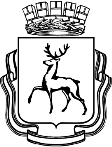 АДМИНИСТРАЦИЯ ГОРОДА НИЖНЕГО НОВГОРОДАПОСТАНОВЛЕНИЕНа основании статьи 52 Устава города Нижнего Новгорода, Порядка разработки, реализации и оценки эффективности муниципальных программ города Нижнего Новгорода, утвержденного постановлением администрации города Нижнего Новгорода от 08.04.2014 № 1228, также решения городской Думы города Нижнего Новгорода от 22.06.2022 №118 «О внесении изменений в решение городской Думы города Нижнего Новгорода от 14.12.2021 № 272 «О бюджете города Нижнего Новгорода на 2022 год и на плановый период 2023-2024 годов» администрация города Нижнего Новгорода постановляет:1. Внести в муниципальную программу города Нижнего Новгорода «Благоустройство города Нижнего Новгорода» на 2019 - 2024 годы, утвержденную постановлением администрации города Нижнего Новгорода от 29.12.2018 № 3836, следующие изменения:1.1. Раздел 1 изложить в редакции согласно приложению № 1 к настоящему постановлению.1.2. В разделе 2 таблицу 4 подраздела 2.7 изложить в редакции согласно приложению № 2 к настоящему постановлению.1.3. В разделе 4 таблицу 6 изложить в редакции согласно приложению № 3 к настоящему постановлению.2. Управлению информационной политики администрации города Нижнего Новгорода обеспечить опубликование настоящего постановления в официальном печатном средстве массовой информации - газете «День города. Нижний Новгород».3. Юридическому департаменту администрации города Нижнего Новгорода (Витушкина Т.А.) обеспечить размещение настоящего постановления на официальном сайте администрации города Нижнего Новгорода в информационно-телекоммуникационной сети «Интернет».4. Контроль за исполнением постановления возложить на первого заместителя главы администрации города Нижнего Новгорода Сивохина Д.Г.Глава города                                                                                           Ю.В. ШалабаевА.А. Максимов217 14 10ПРИЛОЖЕНИЕ № 1к  постановлению администрациигородаот________№________1. Паспорт муниципальной программыПРИЛОЖЕНИЕ № 2к  постановлению администрациигородаот________№________2.7. Обоснование объема финансовых ресурсов.Таблица 4Ресурсное обеспечение реализации программыза счет средств бюджета города Нижнего НовгородаПРИЛОЖЕНИЕ № 3к  постановлению администрациигородаот________№________Таблица 6План реализации муниципальной программы«Благоустройство города Нижнего Новгорода» на 2019 - 2024 годы на 2022 год____________________________№┌┐Ответственный муниципальной исполнитель программыДепартамент благоустройства администрации города Нижнего НовгородаДепартамент благоустройства администрации города Нижнего НовгородаДепартамент благоустройства администрации города Нижнего НовгородаДепартамент благоустройства администрации города Нижнего НовгородаДепартамент благоустройства администрации города Нижнего НовгородаДепартамент благоустройства администрации города Нижнего НовгородаДепартамент благоустройства администрации города Нижнего НовгородаСоисполнители муниципальной программыАдминистрации районов города Нижнего Новгорода, в том числе Административно-территориальное образование Новинский сельсовет,Департамент благоустройства администрации города Нижнего Новгорода (далее - ДБ),Муниципальное казенное учреждение «Управление муниципальных кладбищ города Нижнего Новгорода» (далее - МКУ «УМК НН»),Муниципальное казенное учреждение «Управление инженерной защиты территорий города Нижнего Новгорода» (далее - МКУ «УИЗТ г. НН»),Департамент строительства и капитального ремонта администрации города Нижнего Новгорода (далее - департамент строительства ‎г. Н.Новгорода),Муниципальное казенное учреждение «Главное управление по капитальному строительству города Нижнего Новгорода» (далее - МКУ «Главукс Г.Н.Новгорода»),Департамент жилья и инженерной инфраструктуры администрации города Нижнего Новгорода (далее - ДЖИИ).Администрации районов города Нижнего Новгорода, в том числе Административно-территориальное образование Новинский сельсовет,Департамент благоустройства администрации города Нижнего Новгорода (далее - ДБ),Муниципальное казенное учреждение «Управление муниципальных кладбищ города Нижнего Новгорода» (далее - МКУ «УМК НН»),Муниципальное казенное учреждение «Управление инженерной защиты территорий города Нижнего Новгорода» (далее - МКУ «УИЗТ г. НН»),Департамент строительства и капитального ремонта администрации города Нижнего Новгорода (далее - департамент строительства ‎г. Н.Новгорода),Муниципальное казенное учреждение «Главное управление по капитальному строительству города Нижнего Новгорода» (далее - МКУ «Главукс Г.Н.Новгорода»),Департамент жилья и инженерной инфраструктуры администрации города Нижнего Новгорода (далее - ДЖИИ).Администрации районов города Нижнего Новгорода, в том числе Административно-территориальное образование Новинский сельсовет,Департамент благоустройства администрации города Нижнего Новгорода (далее - ДБ),Муниципальное казенное учреждение «Управление муниципальных кладбищ города Нижнего Новгорода» (далее - МКУ «УМК НН»),Муниципальное казенное учреждение «Управление инженерной защиты территорий города Нижнего Новгорода» (далее - МКУ «УИЗТ г. НН»),Департамент строительства и капитального ремонта администрации города Нижнего Новгорода (далее - департамент строительства ‎г. Н.Новгорода),Муниципальное казенное учреждение «Главное управление по капитальному строительству города Нижнего Новгорода» (далее - МКУ «Главукс Г.Н.Новгорода»),Департамент жилья и инженерной инфраструктуры администрации города Нижнего Новгорода (далее - ДЖИИ).Администрации районов города Нижнего Новгорода, в том числе Административно-территориальное образование Новинский сельсовет,Департамент благоустройства администрации города Нижнего Новгорода (далее - ДБ),Муниципальное казенное учреждение «Управление муниципальных кладбищ города Нижнего Новгорода» (далее - МКУ «УМК НН»),Муниципальное казенное учреждение «Управление инженерной защиты территорий города Нижнего Новгорода» (далее - МКУ «УИЗТ г. НН»),Департамент строительства и капитального ремонта администрации города Нижнего Новгорода (далее - департамент строительства ‎г. Н.Новгорода),Муниципальное казенное учреждение «Главное управление по капитальному строительству города Нижнего Новгорода» (далее - МКУ «Главукс Г.Н.Новгорода»),Департамент жилья и инженерной инфраструктуры администрации города Нижнего Новгорода (далее - ДЖИИ).Администрации районов города Нижнего Новгорода, в том числе Административно-территориальное образование Новинский сельсовет,Департамент благоустройства администрации города Нижнего Новгорода (далее - ДБ),Муниципальное казенное учреждение «Управление муниципальных кладбищ города Нижнего Новгорода» (далее - МКУ «УМК НН»),Муниципальное казенное учреждение «Управление инженерной защиты территорий города Нижнего Новгорода» (далее - МКУ «УИЗТ г. НН»),Департамент строительства и капитального ремонта администрации города Нижнего Новгорода (далее - департамент строительства ‎г. Н.Новгорода),Муниципальное казенное учреждение «Главное управление по капитальному строительству города Нижнего Новгорода» (далее - МКУ «Главукс Г.Н.Новгорода»),Департамент жилья и инженерной инфраструктуры администрации города Нижнего Новгорода (далее - ДЖИИ).Администрации районов города Нижнего Новгорода, в том числе Административно-территориальное образование Новинский сельсовет,Департамент благоустройства администрации города Нижнего Новгорода (далее - ДБ),Муниципальное казенное учреждение «Управление муниципальных кладбищ города Нижнего Новгорода» (далее - МКУ «УМК НН»),Муниципальное казенное учреждение «Управление инженерной защиты территорий города Нижнего Новгорода» (далее - МКУ «УИЗТ г. НН»),Департамент строительства и капитального ремонта администрации города Нижнего Новгорода (далее - департамент строительства ‎г. Н.Новгорода),Муниципальное казенное учреждение «Главное управление по капитальному строительству города Нижнего Новгорода» (далее - МКУ «Главукс Г.Н.Новгорода»),Департамент жилья и инженерной инфраструктуры администрации города Нижнего Новгорода (далее - ДЖИИ).Администрации районов города Нижнего Новгорода, в том числе Административно-территориальное образование Новинский сельсовет,Департамент благоустройства администрации города Нижнего Новгорода (далее - ДБ),Муниципальное казенное учреждение «Управление муниципальных кладбищ города Нижнего Новгорода» (далее - МКУ «УМК НН»),Муниципальное казенное учреждение «Управление инженерной защиты территорий города Нижнего Новгорода» (далее - МКУ «УИЗТ г. НН»),Департамент строительства и капитального ремонта администрации города Нижнего Новгорода (далее - департамент строительства ‎г. Н.Новгорода),Муниципальное казенное учреждение «Главное управление по капитальному строительству города Нижнего Новгорода» (далее - МКУ «Главукс Г.Н.Новгорода»),Департамент жилья и инженерной инфраструктуры администрации города Нижнего Новгорода (далее - ДЖИИ).Цели муниципальной программыОбеспечение надлежащего санитарного, эстетического состояния территории городаОбеспечение надлежащего санитарного, эстетического состояния территории городаОбеспечение надлежащего санитарного, эстетического состояния территории городаОбеспечение надлежащего санитарного, эстетического состояния территории городаОбеспечение надлежащего санитарного, эстетического состояния территории городаОбеспечение надлежащего санитарного, эстетического состояния территории городаОбеспечение надлежащего санитарного, эстетического состояния территории городаЗадачи программыОбеспечение комплексного подхода к благоустройству городских территорий.Обеспечение надежности работы инженерной инфраструктуры городаОбеспечение комплексного подхода к благоустройству городских территорий.Обеспечение надежности работы инженерной инфраструктуры городаОбеспечение комплексного подхода к благоустройству городских территорий.Обеспечение надежности работы инженерной инфраструктуры городаОбеспечение комплексного подхода к благоустройству городских территорий.Обеспечение надежности работы инженерной инфраструктуры городаОбеспечение комплексного подхода к благоустройству городских территорий.Обеспечение надежности работы инженерной инфраструктуры городаОбеспечение комплексного подхода к благоустройству городских территорий.Обеспечение надежности работы инженерной инфраструктуры городаОбеспечение комплексного подхода к благоустройству городских территорий.Обеспечение надежности работы инженерной инфраструктуры городаЭтапы и сроки муниципальной реализации программыСрок реализации программы 2019 - 2024 годы. Программа реализуется в один этапСрок реализации программы 2019 - 2024 годы. Программа реализуется в один этапСрок реализации программы 2019 - 2024 годы. Программа реализуется в один этапСрок реализации программы 2019 - 2024 годы. Программа реализуется в один этапСрок реализации программы 2019 - 2024 годы. Программа реализуется в один этапСрок реализации программы 2019 - 2024 годы. Программа реализуется в один этапСрок реализации программы 2019 - 2024 годы. Программа реализуется в один этапОбъемы бюджетных ассигнований муниципальной программы за счет средств бюджета города Нижнего НовгородаВсего, в т.ч.201920202021202220232024Объемы бюджетных ассигнований муниципальной программы за счет средств бюджета города Нижнего НовгородаВсего, в т.ч.423 902 876,692 095 201 583,843 724 860 802,702 828 550 260,992 539 060 252,391 533 792 552,39Объемы бюджетных ассигнований муниципальной программы за счет средств бюджета города Нижнего НовгородаДБ631 775,7615 528 016,8135 883 917,435 352 953,0420 325 000,0020 325 000,00Объемы бюджетных ассигнований муниципальной программы за счет средств бюджета города Нижнего НовгородаАдминистрации районов города Нижнего Новгорода (ДБ)243 547 135,45285 104 345,15621 066 198,301 118 771 262,501 030 567 000,001 030 567 000,00Объемы бюджетных ассигнований муниципальной программы за счет средств бюджета города Нижнего НовгородаМКУ «УИЗТ г. НН» (ДБ)117 666 878,33200 430 739,09152 564 614,53790 507 935,711 127 616 611,11122 348 911,11Объемы бюджетных ассигнований муниципальной программы за счет средств бюджета города Нижнего НовгородаМКУ «УМК НН» (ДБ)62 057 087,1568 616 612,6978 235 172,55106 501 543,8961 235 100,0061 235 100,00Объемы бюджетных ассигнований муниципальной программы за счет средств бюджета города Нижнего НовгородаДЖИИ0,00,0201987551,59660 336 963,75299 316 541,28299 316 541,28Объемы бюджетных ассигнований муниципальной программы за счет средств бюджета города Нижнего НовгородаМКУ «ГлавУКС Г.Н.Новгорода» (департамент строительства ‎г. Н.Новгорода)0,01 525 521 870,102635123348,30147 079 602,100,000,00Целевые индикаторы муниципальной программы1. Доля населения города, удовлетворенная качеством благоустройства городских территорий (в общем количестве опрошенных граждан), - 60%.2. Доля объектов озеленения, находящихся в нормативном состоянии, по отношению к общему количеству объектов озеленения - 41%.3. Доля муниципальных кладбищ, находящихся в нормативном состоянии, по отношению к общему количеству муниципальных кладбищ - 66%.4. Охват сетями дождевой канализации -  60,6%.5. Доля отремонтированных сетей ливневой канализации города по отношению к общему количеству сетей ливневой канализации, требующих ремонта, - 3,6%.6. Доля сооружений инженерной защиты города, отвечающих нормативным требованиям, - 70,6%.7. Доля отремонтированных объектов инженерной защиты города по отношению к общему количеству объектов инженерной защиты города, требующих ремонта, - 3%.8. Доля отремонтированных прочих объектов благоустройства к общему количеству прочих объектов благоустройства, в том числе:Пляжи: 79%1. Доля населения города, удовлетворенная качеством благоустройства городских территорий (в общем количестве опрошенных граждан), - 60%.2. Доля объектов озеленения, находящихся в нормативном состоянии, по отношению к общему количеству объектов озеленения - 41%.3. Доля муниципальных кладбищ, находящихся в нормативном состоянии, по отношению к общему количеству муниципальных кладбищ - 66%.4. Охват сетями дождевой канализации -  60,6%.5. Доля отремонтированных сетей ливневой канализации города по отношению к общему количеству сетей ливневой канализации, требующих ремонта, - 3,6%.6. Доля сооружений инженерной защиты города, отвечающих нормативным требованиям, - 70,6%.7. Доля отремонтированных объектов инженерной защиты города по отношению к общему количеству объектов инженерной защиты города, требующих ремонта, - 3%.8. Доля отремонтированных прочих объектов благоустройства к общему количеству прочих объектов благоустройства, в том числе:Пляжи: 79%1. Доля населения города, удовлетворенная качеством благоустройства городских территорий (в общем количестве опрошенных граждан), - 60%.2. Доля объектов озеленения, находящихся в нормативном состоянии, по отношению к общему количеству объектов озеленения - 41%.3. Доля муниципальных кладбищ, находящихся в нормативном состоянии, по отношению к общему количеству муниципальных кладбищ - 66%.4. Охват сетями дождевой канализации -  60,6%.5. Доля отремонтированных сетей ливневой канализации города по отношению к общему количеству сетей ливневой канализации, требующих ремонта, - 3,6%.6. Доля сооружений инженерной защиты города, отвечающих нормативным требованиям, - 70,6%.7. Доля отремонтированных объектов инженерной защиты города по отношению к общему количеству объектов инженерной защиты города, требующих ремонта, - 3%.8. Доля отремонтированных прочих объектов благоустройства к общему количеству прочих объектов благоустройства, в том числе:Пляжи: 79%1. Доля населения города, удовлетворенная качеством благоустройства городских территорий (в общем количестве опрошенных граждан), - 60%.2. Доля объектов озеленения, находящихся в нормативном состоянии, по отношению к общему количеству объектов озеленения - 41%.3. Доля муниципальных кладбищ, находящихся в нормативном состоянии, по отношению к общему количеству муниципальных кладбищ - 66%.4. Охват сетями дождевой канализации -  60,6%.5. Доля отремонтированных сетей ливневой канализации города по отношению к общему количеству сетей ливневой канализации, требующих ремонта, - 3,6%.6. Доля сооружений инженерной защиты города, отвечающих нормативным требованиям, - 70,6%.7. Доля отремонтированных объектов инженерной защиты города по отношению к общему количеству объектов инженерной защиты города, требующих ремонта, - 3%.8. Доля отремонтированных прочих объектов благоустройства к общему количеству прочих объектов благоустройства, в том числе:Пляжи: 79%1. Доля населения города, удовлетворенная качеством благоустройства городских территорий (в общем количестве опрошенных граждан), - 60%.2. Доля объектов озеленения, находящихся в нормативном состоянии, по отношению к общему количеству объектов озеленения - 41%.3. Доля муниципальных кладбищ, находящихся в нормативном состоянии, по отношению к общему количеству муниципальных кладбищ - 66%.4. Охват сетями дождевой канализации -  60,6%.5. Доля отремонтированных сетей ливневой канализации города по отношению к общему количеству сетей ливневой канализации, требующих ремонта, - 3,6%.6. Доля сооружений инженерной защиты города, отвечающих нормативным требованиям, - 70,6%.7. Доля отремонтированных объектов инженерной защиты города по отношению к общему количеству объектов инженерной защиты города, требующих ремонта, - 3%.8. Доля отремонтированных прочих объектов благоустройства к общему количеству прочих объектов благоустройства, в том числе:Пляжи: 79%1. Доля населения города, удовлетворенная качеством благоустройства городских территорий (в общем количестве опрошенных граждан), - 60%.2. Доля объектов озеленения, находящихся в нормативном состоянии, по отношению к общему количеству объектов озеленения - 41%.3. Доля муниципальных кладбищ, находящихся в нормативном состоянии, по отношению к общему количеству муниципальных кладбищ - 66%.4. Охват сетями дождевой канализации -  60,6%.5. Доля отремонтированных сетей ливневой канализации города по отношению к общему количеству сетей ливневой канализации, требующих ремонта, - 3,6%.6. Доля сооружений инженерной защиты города, отвечающих нормативным требованиям, - 70,6%.7. Доля отремонтированных объектов инженерной защиты города по отношению к общему количеству объектов инженерной защиты города, требующих ремонта, - 3%.8. Доля отремонтированных прочих объектов благоустройства к общему количеству прочих объектов благоустройства, в том числе:Пляжи: 79%1. Доля населения города, удовлетворенная качеством благоустройства городских территорий (в общем количестве опрошенных граждан), - 60%.2. Доля объектов озеленения, находящихся в нормативном состоянии, по отношению к общему количеству объектов озеленения - 41%.3. Доля муниципальных кладбищ, находящихся в нормативном состоянии, по отношению к общему количеству муниципальных кладбищ - 66%.4. Охват сетями дождевой канализации -  60,6%.5. Доля отремонтированных сетей ливневой канализации города по отношению к общему количеству сетей ливневой канализации, требующих ремонта, - 3,6%.6. Доля сооружений инженерной защиты города, отвечающих нормативным требованиям, - 70,6%.7. Доля отремонтированных объектов инженерной защиты города по отношению к общему количеству объектов инженерной защиты города, требующих ремонта, - 3%.8. Доля отремонтированных прочих объектов благоустройства к общему количеству прочих объектов благоустройства, в том числе:Пляжи: 79%№ п/п№ п/пКод основного мероприятия целевой статьи рас-ходовКод основного мероприятия целевой статьи рас-ходовНаименование муниципальной программы, подпрограммы, основного мероприятияОтветственный исполнитель, соисполнительРасходы, руб.Расходы, руб.Расходы, руб.Расходы, руб.Расходы, руб.Расходы, руб.№ п/п№ п/пКод основного мероприятия целевой статьи рас-ходовКод основного мероприятия целевой статьи рас-ходовНаименование муниципальной программы, подпрограммы, основного мероприятияОтветственный исполнитель, соисполнитель2019 год2020 год2021 год2022 год2023 год2024 год1122345678910Муниципальная программа «Благоустройство города Нижнего Новгорода»Муниципальная программа «Благоустройство города Нижнего Новгорода»Муниципальная программа «Благоустройство города Нижнего Новгорода»Муниципальная программа «Благоустройство города Нижнего Новгорода»Муниципальная программа «Благоустройство города Нижнего Новгорода»Всего, в том числе:423 902 876,692 095 201 583,843 724 860 802,702 828 550 260,992 539 060 252,391 533 792 552,39Муниципальная программа «Благоустройство города Нижнего Новгорода»Муниципальная программа «Благоустройство города Нижнего Новгорода»Муниципальная программа «Благоустройство города Нижнего Новгорода»Муниципальная программа «Благоустройство города Нижнего Новгорода»Муниципальная программа «Благоустройство города Нижнего Новгорода»ДБ631 775,7615 528 016,8135 883 917,435 352 953,0420 325 000,0020 325 000,00Муниципальная программа «Благоустройство города Нижнего Новгорода»Муниципальная программа «Благоустройство города Нижнего Новгорода»Муниципальная программа «Благоустройство города Нижнего Новгорода»Муниципальная программа «Благоустройство города Нижнего Новгорода»Муниципальная программа «Благоустройство города Нижнего Новгорода»Администрации районов города Нижнего Новгорода (ДБ)243 547 135,45285 104 345,15621 066 198,301 118 771 262,501 030 567 000,001 030 567 000,00Муниципальная программа «Благоустройство города Нижнего Новгорода»Муниципальная программа «Благоустройство города Нижнего Новгорода»Муниципальная программа «Благоустройство города Нижнего Новгорода»Муниципальная программа «Благоустройство города Нижнего Новгорода»Муниципальная программа «Благоустройство города Нижнего Новгорода»МКУ «УИЗТ г. НН» (ДБ)117 666 878,33200 430 739,09152 564 614,53790 507 935,711 127 616 611,11122 348 911,11Муниципальная программа «Благоустройство города Нижнего Новгорода»Муниципальная программа «Благоустройство города Нижнего Новгорода»Муниципальная программа «Благоустройство города Нижнего Новгорода»Муниципальная программа «Благоустройство города Нижнего Новгорода»Муниципальная программа «Благоустройство города Нижнего Новгорода»МКУ «УМК НН» (ДБ)62 057 087,1568 616 612,6978 235 172,55106 501 543,8961 235 100,0061 235 100,00Муниципальная программа «Благоустройство города Нижнего Новгорода»Муниципальная программа «Благоустройство города Нижнего Новгорода»Муниципальная программа «Благоустройство города Нижнего Новгорода»Муниципальная программа «Благоустройство города Нижнего Новгорода»Муниципальная программа «Благоустройство города Нижнего Новгорода»ДЖИИ  0,00,0201987551,59660 336 963,75299 316 541,28299 316 541,28Муниципальная программа «Благоустройство города Нижнего Новгорода»Муниципальная программа «Благоустройство города Нижнего Новгорода»Муниципальная программа «Благоустройство города Нижнего Новгорода»Муниципальная программа «Благоустройство города Нижнего Новгорода»Муниципальная программа «Благоустройство города Нижнего Новгорода»МКУ «ГлавУКС г.Н.Новгорода» (департамент строительства ‎г. Н.Новгорода)0,01 525 521 870,102635123348,30147 079 602,100,000,001.1.10 П 0110 П 01Объекты благоустройства (общественные территории, объекты озеленения) территории города Нижнего НовгородаОбъекты благоустройства (общественные территории, объекты озеленения) территории города Нижнего НовгородаВсего, в том числе:136 713 984,55155 436 417,49460 932 552,591 065 936 801,551 000 000 000,001 000 000 000,001.1.10 П 0110 П 01Объекты благоустройства (общественные территории, объекты озеленения) территории города Нижнего НовгородаОбъекты благоустройства (общественные территории, объекты озеленения) территории города Нижнего НовгородаДБ631 775,7616,8130522742,330,0018300000,0018300000,001.1.10 П 0110 П 01Объекты благоустройства (общественные территории, объекты озеленения) территории города Нижнего НовгородаОбъекты благоустройства (общественные территории, объекты озеленения) территории города Нижнего НовгородаАдминистрации районов города (ДБ)136 082 208,79155 436 400,68429 809 811,181 060 759 629,31981 700 000,00981 700 000,001.1.10 П 0110 П 01Объекты благоустройства (общественные территории, объекты озеленения) территории города Нижнего НовгородаОбъекты благоустройства (общественные территории, объекты озеленения) территории города Нижнего НовгородаМКУ «УИЗТ г. НН» (ДБ)0,000,00599 999,085 177 172,240,000,001.2.10 П 0210 П 02Организация и содержание мест захоронения в городе Нижнем НовгородеОрганизация и содержание мест захоронения в городе Нижнем НовгородеВсего, в том числе:42 432 099,5555 732 370,3157 120 086,0284 739 243,8939 472 800,0039 472 800,001.2.10 П 0210 П 02Организация и содержание мест захоронения в городе Нижнем НовгородеОрганизация и содержание мест захоронения в городе Нижнем НовгородеМКУ «УМК НН» (ДБ)42 432 099,5548 418 131,8057 120 086,0284 739 243,8939 472 800,0039 472 800,001.2.10 П 0210 П 02Организация и содержание мест захоронения в городе Нижнем НовгородеОрганизация и содержание мест захоронения в городе Нижнем НовгородеАдминистрации районов города (ДБ)0,07 314 238,510,00,00,00,01.3.10 П 0310 П 03Прочие объекты благоустройства (включая сети ливневой канализации и сооружения инженерной защиты) города Нижнего НовгородаПрочие объекты благоустройства (включая сети ливневой канализации и сооружения инженерной защиты) города Нижнего НовгородаВсего, в том числе:197 057 861,911 806 589 472,462924333196,03314 909 052,20146 190 911,11140 180 511,111.3.10 П 0310 П 03Прочие объекты благоустройства (включая сети ливневой канализации и сооружения инженерной защиты) города Нижнего НовгородаПрочие объекты благоустройства (включая сети ливневой канализации и сооружения инженерной защиты) города Нижнего НовгородаДБ015 528 000,005 361 175,104 897 368,570,000,001.3.10 П 0310 П 03Прочие объекты благоустройства (включая сети ливневой канализации и сооружения инженерной защиты) города Нижнего НовгородаПрочие объекты благоустройства (включая сети ливневой канализации и сооружения инженерной защиты) города Нижнего НовгородаМКУ «УИЗТ г. НН» (ДБ)89 592 935,25172 082 395,26122 693 316,75115 009 863,4797 323 911,1191 313 511,111.3.10 П 0310 П 03Прочие объекты благоустройства (включая сети ливневой канализации и сооружения инженерной защиты) города Нижнего НовгородаПрочие объекты благоустройства (включая сети ливневой канализации и сооружения инженерной защиты) города Нижнего НовгородаАдминистрации районов города (ДБ)107 464 926,6693 457 207,10161 155 355,8847 922 218,0648 867 000,0048 867 000,001.3.10 П 0310 П 03Прочие объекты благоустройства (включая сети ливневой канализации и сооружения инженерной защиты) города Нижнего НовгородаПрочие объекты благоустройства (включая сети ливневой канализации и сооружения инженерной защиты) города Нижнего НовгородаМКУ «ГлавУКС г.Н.Новгорода» (департамент строительства ‎г. Н.Новгорода)0,001 525 521 870,102 635 123 348,30147 079 602,100,000,001.4.10 П 0410 П 04Обеспечение деятельности МКУ «УИЗТ г. НН»Обеспечение деятельности МКУ «УИЗТ г. НН»Всего, в том числе:28 073 943,0828 311 252,3529 271 298,7029 335 400,0029 335 400,0029 335 400,001.4.10 П 0410 П 04Обеспечение деятельности МКУ «УИЗТ г. НН»Обеспечение деятельности МКУ «УИЗТ г. НН»МКУ «УИЗТ г. НН» (ДБ)28 073 943,0828 311 252,3529 271 298,7029 335 400,0029 335 400,0029 335 400,001.5.10 П 0510 П 05Обеспечение деятельности МКУ «УМК НН»Обеспечение деятельности МКУ «УМК НН»Всего, в том числе:19 624 987,6020 005 967,0121 108 978,5821 762 300,0021 762 300,0021 762 300,001.5.10 П 0510 П 05Обеспечение деятельности МКУ «УМК НН»Обеспечение деятельности МКУ «УМК НН»МКУ «УМК НН» (ДБ)19 624 987,6020 005 967,0121 108 978,5821 762 300,0021 762 300,0021 762 300,001.6.10 П 0610 П 06Основное мероприятие «Приобретение строительной техники»Основное мероприятие «Приобретение строительной техники»Всего, в том числе:0,00,00,00,00,00,01.6.10 П 0610 П 06Основное мероприятие «Приобретение строительной техники»Основное мероприятие «Приобретение строительной техники»МКУ «УИЗТ г. НН» (ДБ)0,00,00,00,00,00,01.7.10 П 0710 П 07Основное мероприятие «Снос самовольных построек объектов движимого имущества»Основное мероприятие «Снос самовольных построек объектов движимого имущества»Всего, в том числе:0,0025 757 575,7622 474 287,6310 544 999,602 025 000,002 025 000,001.7.10 П 0710 П 07Основное мероприятие «Снос самовольных построек объектов движимого имущества»Основное мероприятие «Снос самовольных построек объектов движимого имущества»ДБ0,000,000,00455 584,472 025 000,002 025 000,001.7.10 П 0710 П 07Основное мероприятие «Снос самовольных построек объектов движимого имущества»Основное мероприятие «Снос самовольных построек объектов движимого имущества»Администрации районов города (ДБ)0,0025 757 575,7622 474 287,6310 089 415,130,000,001.8.10 П 0810 П 08Основное мероприятие «Освещение города Нижнего Новгорода сетями городского наружного освещения, находящимися в муниципальной собственности»Основное мероприятие «Освещение города Нижнего Новгорода сетями городского наружного освещения, находящимися в муниципальной собственности»ДЖИИ0,000,00192 439 796,70506 002 089,10144 981 666,63144981666,631.9.10 П 0910 П 09Основное мероприятие «Расходы на ремонт, реконструкцию и модернизацию сетей городского наружного освещения, находящихся в муниципальной собственности»Основное мероприятие «Расходы на ремонт, реконструкцию и модернизацию сетей городского наружного освещения, находящихся в муниципальной собственности»Всего, в том числе:0,000,0017 174 498,50154 334 874,65154 334 874,65154 334 874,651.9.10 П 0910 П 09Основное мероприятие «Расходы на ремонт, реконструкцию и модернизацию сетей городского наружного освещения, находящихся в муниципальной собственности»Основное мероприятие «Расходы на ремонт, реконструкцию и модернизацию сетей городского наружного освещения, находящихся в муниципальной собственности»ДЖИИ0,000,009 547 754,89154 334 874,65154 334 874,65154334874,651.9.10 П 0910 П 09Основное мероприятие «Расходы на ремонт, реконструкцию и модернизацию сетей городского наружного освещения, находящихся в муниципальной собственности»Основное мероприятие «Расходы на ремонт, реконструкцию и модернизацию сетей городского наружного освещения, находящихся в муниципальной собственности»Администрации районов города (ДБ)0,000,007626743,610,000,000,001.10.10 П С110 П С1Основное мероприятие «Предупреждение распространения, профилактика, диагностика и лечение от новой коронавирусной инфекции (COVID-19)»Основное мероприятие «Предупреждение распространения, профилактика, диагностика и лечение от новой коронавирусной инфекции (COVID-19)»Всего, в том числе:0,003368528,466107,950,000,000,001.10.10 П С110 П С1Основное мероприятие «Предупреждение распространения, профилактика, диагностика и лечение от новой коронавирусной инфекции (COVID-19)»Основное мероприятие «Предупреждение распространения, профилактика, диагностика и лечение от новой коронавирусной инфекции (COVID-19)»Администрации районов города (ДБ)0,003138923,100,000,000,000,001.10.10 П С110 П С1Основное мероприятие «Предупреждение распространения, профилактика, диагностика и лечение от новой коронавирусной инфекции (COVID-19)»Основное мероприятие «Предупреждение распространения, профилактика, диагностика и лечение от новой коронавирусной инфекции (COVID-19)»МКУ «УМК НН» (ДБ)0,00192513,886107,950,000,000,001.10.10 П С110 П С1Основное мероприятие «Предупреждение распространения, профилактика, диагностика и лечение от новой коронавирусной инфекции (COVID-19)»Основное мероприятие «Предупреждение распространения, профилактика, диагностика и лечение от новой коронавирусной инфекции (COVID-19)»МКУ «УИЗТ г. НН» (ДБ)0,0037091,480,000,000,000,001.11.10 П К210 П К2Основное мероприятие "Реализация инфраструктурных проектов, источником финансового обеспечения которых являются бюджетные кредиты, предоставляемые из федерального бюджета на финансовое обеспечение реализации инфраструктурных проектов в 2022 годуОсновное мероприятие "Реализация инфраструктурных проектов, источником финансового обеспечения которых являются бюджетные кредиты, предоставляемые из федерального бюджета на финансовое обеспечение реализации инфраструктурных проектов в 2022 годуМКУ «УИЗТ г. НН» (ДБ)0,000,000,00640 985 500,000,000,001.12.10 П К310 П К3Основное мероприятие "Реализация инфраструктурных проектов, источником финансового обеспечения которых являются бюджетные кредиты, предоставляемые из федерального бюджета на финансовое обеспечение реализации инфраструктурных проектов в 2023 годуОсновное мероприятие "Реализация инфраструктурных проектов, источником финансового обеспечения которых являются бюджетные кредиты, предоставляемые из федерального бюджета на финансовое обеспечение реализации инфраструктурных проектов в 2023 годуМКУ «УИЗТ г. НН» (ДБ)0,000,000,000,001 000 957 300,000,001.13.10 П К410 П К4Основное мероприятие "Реализация инфраструктурных проектов, источником финансового обеспечения которых являются бюджетные кредиты, предоставляемые из федерального бюджета на финансовое обеспечение реализации инфраструктурных проектов в 2024 годуОсновное мероприятие "Реализация инфраструктурных проектов, источником финансового обеспечения которых являются бюджетные кредиты, предоставляемые из федерального бюджета на финансовое обеспечение реализации инфраструктурных проектов в 2024 годуМКУ «УИЗТ г. НН» (ДБ)0,000,000,000,000,001 700 000,00№ п/пКод основного мероприятия целевой статьи рас-ходовКод основного мероприятия целевой статьи рас-ходовНаименование подпрограммы, задачи, основные мероприятия, мероприятияНаименование подпрограммы, задачи, основные мероприятия, мероприятияОтветственный за выполнение мероприятия (управление, отдел)СрокСрокПоказатели непосредственного результата реализации мероприятия (далее - ПНР)Показатели непосредственного результата реализации мероприятия (далее - ПНР)Показатели непосредственного результата реализации мероприятия (далее - ПНР)Объемы финансового обеспечения, руб.Объемы финансового обеспечения, руб.Объемы финансового обеспечения, руб.Объемы финансового обеспечения, руб.№ п/пКод основного мероприятия целевой статьи рас-ходовКод основного мероприятия целевой статьи рас-ходовНаименование подпрограммы, задачи, основные мероприятия, мероприятияНаименование подпрограммы, задачи, основные мероприятия, мероприятияОтветственный за выполнение мероприятия (управление, отдел)начала реализацииокончания реализацииНаименование ПНРЕд. изм.ЗначениеСобственные городские средстваСредства областного бюджетаСредства федерального бюджетаПрочие источники1223345678910  11  1213Всего по муниципальной программе «Благоустройство города Нижнего Новгорода» Всего по муниципальной программе «Благоустройство города Нижнего Новгорода» Всего по муниципальной программе «Благоустройство города Нижнего Новгорода» Всего по муниципальной программе «Благоустройство города Нижнего Новгорода» Всего по муниципальной программе «Благоустройство города Нижнего Новгорода» Всего по муниципальной программе «Благоустройство города Нижнего Новгорода» Всего по муниципальной программе «Благоустройство города Нижнего Новгорода» Всего по муниципальной программе «Благоустройство города Нижнего Новгорода» Всего по муниципальной программе «Благоустройство города Нижнего Новгорода» Всего по муниципальной программе «Благоустройство города Нижнего Новгорода» Всего по муниципальной программе «Благоустройство города Нижнего Новгорода» 828 273 245,19  1 999 698 023,65  Задача. Обеспечение комплексного подхода к благоустройству городских территорийЗадача. Обеспечение комплексного подхода к благоустройству городских территорийЗадача. Обеспечение комплексного подхода к благоустройству городских территорийЗадача. Обеспечение комплексного подхода к благоустройству городских территорийЗадача. Обеспечение комплексного подхода к благоустройству городских территорийЗадача. Обеспечение комплексного подхода к благоустройству городских территорийЗадача. Обеспечение комплексного подхода к благоустройству городских территорийЗадача. Обеспечение комплексного подхода к благоустройству городских территорийЗадача. Обеспечение комплексного подхода к благоустройству городских территорийЗадача. Обеспечение комплексного подхода к благоустройству городских территорийЗадача. Обеспечение комплексного подхода к благоустройству городских территорий489 837 473,16  1 004 225 848,03  1.10 П 0110 П 01Основное мероприятие. Объекты благоустройства (общественные территории, объекты озеленения) территории города Нижнего НовгородаОсновное мероприятие. Объекты благоустройства (общественные территории, объекты озеленения) территории города Нижнего НовгородаОсновное мероприятие. Объекты благоустройства (общественные территории, объекты озеленения) территории города Нижнего НовгородаОсновное мероприятие. Объекты благоустройства (общественные территории, объекты озеленения) территории города Нижнего НовгородаОсновное мероприятие. Объекты благоустройства (общественные территории, объекты озеленения) территории города Нижнего НовгородаОсновное мероприятие. Объекты благоустройства (общественные территории, объекты озеленения) территории города Нижнего НовгородаОсновное мероприятие. Объекты благоустройства (общественные территории, объекты озеленения) территории города Нижнего НовгородаОсновное мероприятие. Объекты благоустройства (общественные территории, объекты озеленения) территории города Нижнего Новгорода280 384 991,29  799 691 348,03  1.1.Содержание объектов благоустройства и общественных территорий Содержание объектов благоустройства и общественных территорий Содержание объектов благоустройства и общественных территорий Содержание объектов благоустройства и общественных территорий Всего:Всего:Всего:Всего:Всего:Всего:250 000 000,00  750 000 000,00  1.1.Содержание объектов благоустройства и общественных территорий Содержание объектов благоустройства и общественных территорий Содержание объектов благоустройства и общественных территорий Содержание объектов благоустройства и общественных территорий Администрации районов города Нижнего Новгорода, в том числе:01.01.202231.12.2022Содержание объектов озеленениякв.м21032259,00191 592 258,81  574 776 776,49  1.1.Содержание объектов благоустройства и общественных территорий Содержание объектов благоустройства и общественных территорий Содержание объектов благоустройства и общественных территорий Содержание объектов благоустройства и общественных территорий Администрации районов города Нижнего Новгорода, в том числе:01.01.202231.12.2022Ремонт объектов озелененияшт.4714 606 623,43  43 819 870,30  1.1.Содержание объектов благоустройства и общественных территорий Содержание объектов благоустройства и общественных территорий Содержание объектов благоустройства и общественных территорий Содержание объектов благоустройства и общественных территорий Администрации районов города Нижнего Новгорода, в том числе:01.01.202231.12.2022Вырубка (снос) аварийных деревьев (зеленых насаждений)м37789,2314 606 623,43  43 819 870,30  1.1.Содержание объектов благоустройства и общественных территорий Содержание объектов благоустройства и общественных территорий Содержание объектов благоустройства и общественных территорий Содержание объектов благоустройства и общественных территорий Администрации районов города Нижнего Новгорода, в том числе:01.01.202231.12.2022Цветочное оформление (устройство цветников)кв.м35828,2730 114 851,70  90 344 555,10  1.1.Содержание объектов благоустройства и общественных территорий Содержание объектов благоустройства и общественных территорий Содержание объектов благоустройства и общественных территорий Содержание объектов благоустройства и общественных территорий Администрации районов города Нижнего Новгорода, в том числе:01.01.202231.12.2022Содержание цветниковкв.м44986,7230 114 851,70  90 344 555,10  1.1.Содержание объектов благоустройства и общественных территорий Содержание объектов благоустройства и общественных территорий Содержание объектов благоустройства и общественных территорий Содержание объектов благоустройства и общественных территорий Администрации районов города Нижнего Новгорода, в том числе:01.01.202231.12.2022Посадка деревьев и кустарниковшт.625  181 786,50  545 359,50  1.1.Содержание объектов благоустройства и общественных территорий Содержание объектов благоустройства и общественных территорий Содержание объектов благоустройства и общественных территорий Содержание объектов благоустройства и общественных территорий Администрации районов города Нижнего Новгорода, в том числе:01.01.202231.12.2022Содержание фонтанов, в том числе оплата водоснабжения, электроснабжения и водоотведенияЕд.204 891 416,83  14 674 250,47  1.1.Содержание объектов благоустройства и общественных территорий Содержание объектов благоустройства и общественных территорий Содержание объектов благоустройства и общественных территорий Содержание объектов благоустройства и общественных территорий Администрации районов города Нижнего Новгорода, в том числе:01.01.202231.12.2022Ремонт фонтановЕд.182 304 849,17  6 914 547,51  1.1.Содержание объектов благоустройства и общественных территорий Содержание объектов благоустройства и общественных территорий Содержание объектов благоустройства и общественных территорий Содержание объектов благоустройства и общественных территорий Администрации районов города Нижнего Новгорода, в том числе:01.01.202231.12.2022Содержание пляжей / мест (зон) массового отдыха населенияЕд.14  2 104 874,42  6 314 623,23  1.1.Содержание объектов благоустройства и общественных территорий Содержание объектов благоустройства и общественных территорий Содержание объектов благоустройства и общественных территорий Содержание объектов благоустройства и общественных территорий Администрации районов города Нижнего Новгорода, в том числе:01.01.202231.12.2022Ремонт пляжей / мест (зон) массового отдыха населенияЕд.13  845 775,58  2 537 326,72  1.1.Содержание объектов благоустройства и общественных территорий Содержание объектов благоустройства и общественных территорий Содержание объектов благоустройства и общественных территорий Содержание объектов благоустройства и общественных территорий Администрации районов города Нижнего Новгорода, в том числе:01.01.202231.12.2022Услуги видеонаблюдения на общественных пространствахобъектда476 920,50  1 430 761,50  1.1.Содержание объектов благоустройства и общественных территорий Содержание объектов благоустройства и общественных территорий Содержание объектов благоустройства и общественных территорий Содержание объектов благоустройства и общественных территорий Администрации районов города Нижнего Новгорода, в том числе:01.01.202231.12.2022Услуги охраны на общественных пространствахобъект311 586 350,00  4 759 050,00  1.1.Содержание объектов благоустройства и общественных территорий Содержание объектов благоустройства и общественных территорий Содержание объектов благоустройства и общественных территорий Содержание объектов благоустройства и общественных территорий Администрация Автозаводского района01.01.202231.12.2022Содержание объектов озеленениякв.м4495332,4024 000 000,00  72 000 000,00  1.1.Содержание объектов благоустройства и общественных территорий Содержание объектов благоустройства и общественных территорий Содержание объектов благоустройства и общественных территорий Содержание объектов благоустройства и общественных территорий Администрация Автозаводского района01.01.202231.12.2022Ремонт объектов озелененияшт.51 771 342,20  5 314 026,60  1.1.Содержание объектов благоустройства и общественных территорий Содержание объектов благоустройства и общественных территорий Содержание объектов благоустройства и общественных территорий Содержание объектов благоустройства и общественных территорий Администрация Автозаводского района01.01.202231.12.2022Вырубка (снос) аварийных деревьев (зеленых насаждений)м31830,551 771 342,20  5 314 026,60  1.1.Содержание объектов благоустройства и общественных территорий Содержание объектов благоустройства и общественных территорий Содержание объектов благоустройства и общественных территорий Содержание объектов благоустройства и общественных территорий Администрация Автозаводского района01.01.202231.12.2022Цветочное оформление (устройство цветников)кв.м8639,386 025 000,00  18 075 000,00  1.1.Содержание объектов благоустройства и общественных территорий Содержание объектов благоустройства и общественных территорий Содержание объектов благоустройства и общественных территорий Содержание объектов благоустройства и общественных территорий Администрация Автозаводского района01.01.202231.12.2022Содержание цветниковкв.м11119,586 025 000,00  18 075 000,00  1.1.Содержание объектов благоустройства и общественных территорий Содержание объектов благоустройства и общественных территорий Содержание объектов благоустройства и общественных территорий Содержание объектов благоустройства и общественных территорий Администрация Автозаводского района01.01.202231.12.2022Содержание фонтанов, в том числе оплата водоснабжения, электроснабжения и водоотведенияЕд.1387 375,00  1 162 125,00  1.1.Содержание объектов благоустройства и общественных территорий Содержание объектов благоустройства и общественных территорий Содержание объектов благоустройства и общественных территорий Содержание объектов благоустройства и общественных территорий Администрация Автозаводского района01.01.202231.12.2022Ремонт фонтановЕд.1325 292,70  975 878,10  1.1.Содержание объектов благоустройства и общественных территорий Содержание объектов благоустройства и общественных территорий Содержание объектов благоустройства и общественных территорий Содержание объектов благоустройства и общественных территорий Администрация Автозаводского района01.01.202231.12.2022Содержание пляжей / мест (зон) массового отдыха населенияЕд.1107 781,33  323 343,98  1.1.Содержание объектов благоустройства и общественных территорий Содержание объектов благоустройства и общественных территорий Содержание объектов благоустройства и общественных территорий Содержание объектов благоустройства и общественных территорий Администрация Автозаводского района01.01.202231.12.2022Ремонт пляжей / мест (зон) массового отдыха населенияЕд.170 766,93  212 300,77  1.1.Содержание объектов благоустройства и общественных территорий Содержание объектов благоустройства и общественных территорий Содержание объектов благоустройства и общественных территорий Содержание объектов благоустройства и общественных территорий Администрация Автозаводского района01.01.202231.12.2022Услуги видеонаблюдения на общественных пространствахобъект4148 697,50  446 092,50  1.1.Содержание объектов благоустройства и общественных территорий Содержание объектов благоустройства и общественных территорий Содержание объектов благоустройства и общественных территорий Содержание объектов благоустройства и общественных территорий Администрация Канавинского района01.01.202231.12.2022Содержание объектов озеленениякв.м2011521,0023 829 219,75  71 487 659,25  1.1.Содержание объектов благоустройства и общественных территорий Содержание объектов благоустройства и общественных территорий Содержание объектов благоустройства и общественных территорий Содержание объектов благоустройства и общественных территорий Администрация Канавинского района01.01.202231.12.2022Ремонт объектов озелененияшт.82 687 853,90  8 063 561,70  1.1.Содержание объектов благоустройства и общественных территорий Содержание объектов благоустройства и общественных территорий Содержание объектов благоустройства и общественных территорий Содержание объектов благоустройства и общественных территорий Администрация Канавинского района01.01.202231.12.2022Вырубка (снос) аварийных деревьев (зеленых насаждений)м3191,442 687 853,90  8 063 561,70  1.1.Содержание объектов благоустройства и общественных территорий Содержание объектов благоустройства и общественных территорий Содержание объектов благоустройства и общественных территорий Содержание объектов благоустройства и общественных территорий Администрация Канавинского района01.01.202231.12.2022Цветочное оформление (устройство цветников)кв.м3955,343 750 000,00  11 250 000,00  1.1.Содержание объектов благоустройства и общественных территорий Содержание объектов благоустройства и общественных территорий Содержание объектов благоустройства и общественных территорий Содержание объектов благоустройства и общественных территорий Администрация Канавинского района01.01.202231.12.2022Содержание цветниковкв.м5773,723 750 000,00  11 250 000,00  1.1.Содержание объектов благоустройства и общественных территорий Содержание объектов благоустройства и общественных территорий Содержание объектов благоустройства и общественных территорий Содержание объектов благоустройства и общественных территорий Администрация Канавинского района01.01.202231.12.2022Содержание фонтанов, в том числе оплата водоснабжения, электроснабжения и водоотведенияЕд.4770 625,35  2 311 876,05  1.1.Содержание объектов благоустройства и общественных территорий Содержание объектов благоустройства и общественных территорий Содержание объектов благоустройства и общественных территорий Содержание объектов благоустройства и общественных территорий Администрация Канавинского района01.01.202231.12.2022Ремонт фонтановЕд.31 081 261,80  3 243 785,40  1.1.Содержание объектов благоустройства и общественных территорий Содержание объектов благоустройства и общественных территорий Содержание объектов благоустройства и общественных территорий Содержание объектов благоустройства и общественных территорий Администрация Канавинского района01.01.202231.12.2022Содержание пляжей / мест (зон) массового отдыха населенияЕд.4385 128,20  1 155 384,60  1.1.Содержание объектов благоустройства и общественных территорий Содержание объектов благоустройства и общественных территорий Содержание объектов благоустройства и общественных территорий Содержание объектов благоустройства и общественных территорий Администрация Канавинского района01.01.202231.12.2022Ремонт пляжей / мест (зон) массового отдыха населенияЕд.3292 319,25  876 957,75  1.1.Содержание объектов благоустройства и общественных территорий Содержание объектов благоустройства и общественных территорий Содержание объектов благоустройства и общественных территорий Содержание объектов благоустройства и общественных территорий Администрация Канавинского района01.01.202231.12.2022Услуги видеонаблюдения на общественных пространствахобъект4123 403,00  370 209,00  1.1.Содержание объектов благоустройства и общественных территорий Содержание объектов благоустройства и общественных территорий Содержание объектов благоустройства и общественных территорий Содержание объектов благоустройства и общественных территорий Администрация Ленинского района01.01.202231.12.2022Содержание объектов озеленениякв.м2881473,9115 100 003,30  45 300 009,90  1.1.Содержание объектов благоустройства и общественных территорий Содержание объектов благоустройства и общественных территорий Содержание объектов благоустройства и общественных территорий Содержание объектов благоустройства и общественных территорий Администрация Ленинского района01.01.202231.12.2022Ремонт объектов озелененияшт.7899 996,70  2 699 990,10  1.1.Содержание объектов благоустройства и общественных территорий Содержание объектов благоустройства и общественных территорий Содержание объектов благоустройства и общественных территорий Содержание объектов благоустройства и общественных территорий Администрация Ленинского района01.01.202231.12.2022Вырубка (снос) аварийных деревьев (зеленых насаждений)м3212899 996,70  2 699 990,10  1.1.Содержание объектов благоустройства и общественных территорий Содержание объектов благоустройства и общественных территорий Содержание объектов благоустройства и общественных территорий Содержание объектов благоустройства и общественных территорий Администрация Ленинского района01.01.202231.12.2022Цветочное оформление (устройство цветников)кв.м4127,972 750 000,00  8 250 000,00  1.1.Содержание объектов благоустройства и общественных территорий Содержание объектов благоустройства и общественных территорий Содержание объектов благоустройства и общественных территорий Содержание объектов благоустройства и общественных территорий Администрация Ленинского района01.01.202231.12.2022Содержание цветниковкв.м4722,902 750 000,00  8 250 000,00  1.1.Содержание объектов благоустройства и общественных территорий Содержание объектов благоустройства и общественных территорий Содержание объектов благоустройства и общественных территорий Содержание объектов благоустройства и общественных территорий Администрация Ленинского района01.01.202231.12.2022Содержание фонтанов, в том числе оплата водоснабжения, электроснабжения и водоотведенияЕд.1212 251,40  636 754,20  1.1.Содержание объектов благоустройства и общественных территорий Содержание объектов благоустройства и общественных территорий Содержание объектов благоустройства и общественных территорий Содержание объектов благоустройства и общественных территорий Администрация Ленинского района01.01.202231.12.2022Ремонт фонтановЕд.1299 685,17  899 055,51  1.1.Содержание объектов благоустройства и общественных территорий Содержание объектов благоустройства и общественных территорий Содержание объектов благоустройства и общественных территорий Содержание объектов благоустройства и общественных территорий Администрация Ленинского района01.01.202231.12.2022Содержание пляжей / мест (зон) массового отдыха населенияЕд.3577 594,80  1 732 784,40  1.1.Содержание объектов благоустройства и общественных территорий Содержание объектов благоустройства и общественных территорий Содержание объектов благоустройства и общественных территорий Содержание объектов благоустройства и общественных территорий Администрация Ленинского района01.01.202231.12.2022Ремонт пляжей / мест (зон) массового отдыха населенияЕд.3142 500,00  427 500,00  1.1.Содержание объектов благоустройства и общественных территорий Содержание объектов благоустройства и общественных территорий Содержание объектов благоустройства и общественных территорий Содержание объектов благоустройства и общественных территорий Администрация Ленинского района01.01.202231.12.2022Услуги видеонаблюдения на общественных пространствахобъект40,00  0,00  1.1.Содержание объектов благоустройства и общественных территорий Содержание объектов благоустройства и общественных территорий Содержание объектов благоустройства и общественных территорий Содержание объектов благоустройства и общественных территорий Администрация Московского района01.01.202231.12.2022Содержание объектов озеленениякв.м1593282,4014 607 879,06  43 823 637,21  -1.1.Содержание объектов благоустройства и общественных территорий Содержание объектов благоустройства и общественных территорий Содержание объектов благоустройства и общественных территорий Содержание объектов благоустройства и общественных территорий Администрация Московского района01.01.202231.12.2022Ремонт объектов озелененияшт.91 396 888,70  4 190 666,10  -1.1.Содержание объектов благоустройства и общественных территорий Содержание объектов благоустройства и общественных территорий Содержание объектов благоустройства и общественных территорий Содержание объектов благоустройства и общественных территорий Администрация Московского района01.01.202231.12.2022Вырубка (снос) аварийных деревьев (зеленых насаждений)м3763,671 396 888,70  4 190 666,10  -1.1.Содержание объектов благоустройства и общественных территорий Содержание объектов благоустройства и общественных территорий Содержание объектов благоустройства и общественных территорий Содержание объектов благоустройства и общественных территорий Администрация Московского района01.01.202231.12.2022Цветочное оформление (устройство цветников)кв.м1377,512 500 000,00  7 500 000,00  1.1.Содержание объектов благоустройства и общественных территорий Содержание объектов благоустройства и общественных территорий Содержание объектов благоустройства и общественных территорий Содержание объектов благоустройства и общественных территорий Администрация Московского района01.01.202231.12.2022Содержание цветниковкв.м3334,082 500 000,00  7 500 000,00  1.1.Содержание объектов благоустройства и общественных территорий Содержание объектов благоустройства и общественных территорий Содержание объектов благоустройства и общественных территорий Содержание объектов благоустройства и общественных территорий Администрация Московского района01.01.202231.12.2022Содержание фонтанов, в том числе оплата водоснабжения, электроснабжения и водоотведенияЕд.3848 942,31  2 546 826,92  1.1.Содержание объектов благоустройства и общественных территорий Содержание объектов благоустройства и общественных территорий Содержание объектов благоустройства и общественных территорий Содержание объектов благоустройства и общественных территорий Администрация Московского района01.01.202231.12.2022Ремонт фонтановЕд.30,00  0,00  1.1.Содержание объектов благоустройства и общественных территорий Содержание объектов благоустройства и общественных территорий Содержание объектов благоустройства и общественных территорий Содержание объектов благоустройства и общественных территорий Администрация Московского района01.01.202231.12.2022Услуги видеонаблюдения на общественных пространствахобъект20,00  0,00  1.1.Содержание объектов благоустройства и общественных территорий Содержание объектов благоустройства и общественных территорий Содержание объектов благоустройства и общественных территорий Содержание объектов благоустройства и общественных территорий Администрация Нижегородского района01.01.202231.12.2022Содержание объектов озеленениякв.м1273419,0058 453 320,41  175 359 961,21  -1.1.Содержание объектов благоустройства и общественных территорий Содержание объектов благоустройства и общественных территорий Содержание объектов благоустройства и общественных территорий Содержание объектов благоустройства и общественных территорий Администрация Нижегородского района01.01.202231.12.2022Ремонт объектов озелененияшт.82 743 891,20  8 231 673,60  1.1.Содержание объектов благоустройства и общественных территорий Содержание объектов благоустройства и общественных территорий Содержание объектов благоустройства и общественных территорий Содержание объектов благоустройства и общественных территорий Администрация Нижегородского района01.01.202231.12.2022Вырубка (снос) аварийных деревьев (зеленых насаждений)м3407,62 743 891,20  8 231 673,60  1.1.Содержание объектов благоустройства и общественных территорий Содержание объектов благоустройства и общественных территорий Содержание объектов благоустройства и общественных территорий Содержание объектов благоустройства и общественных территорий Администрация Нижегородского района01.01.202231.12.2022Цветочное оформление (устройство цветников)кв.м8238,66 375 000,00  19 125 000,00  1.1.Содержание объектов благоустройства и общественных территорий Содержание объектов благоустройства и общественных территорий Содержание объектов благоустройства и общественных территорий Содержание объектов благоустройства и общественных территорий Администрация Нижегородского района01.01.202231.12.2022Содержание цветниковкв.м8448,66 375 000,00  19 125 000,00  1.1.Содержание объектов благоустройства и общественных территорий Содержание объектов благоустройства и общественных территорий Содержание объектов благоустройства и общественных территорий Содержание объектов благоустройства и общественных территорий Администрация Нижегородского района01.01.202231.12.2022Посадка деревьев и кустарниковшт.625181 786,50  545 359,50  1.1.Содержание объектов благоустройства и общественных территорий Содержание объектов благоустройства и общественных территорий Содержание объектов благоустройства и общественных территорий Содержание объектов благоустройства и общественных территорий Администрация Нижегородского района01.01.202231.12.2022Содержание фонтанов, в том числе оплата водоснабжения, электроснабжения и водоотведенияЕд.31 528 131,67  4 584 395,00  1.1.Содержание объектов благоустройства и общественных территорий Содержание объектов благоустройства и общественных территорий Содержание объектов благоустройства и общественных территорий Содержание объектов благоустройства и общественных территорий Администрация Нижегородского района01.01.202231.12.2022Ремонт фонтановЕд.20,00  0,00  1.1.Содержание объектов благоустройства и общественных территорий Содержание объектов благоустройства и общественных территорий Содержание объектов благоустройства и общественных территорий Содержание объектов благоустройства и общественных территорий Администрация Нижегородского района01.01.202231.12.2022Содержание пляжей / мест (зон) массового отдыха населенияЕд.1452 560,20  1 357 680,60  1.1.Содержание объектов благоустройства и общественных территорий Содержание объектов благоустройства и общественных территорий Содержание объектов благоустройства и общественных территорий Содержание объектов благоустройства и общественных территорий Администрация Нижегородского района01.01.202231.12.2022Ремонт пляжей / мест (зон) массового отдыха населенияЕд.1118 825,50  356 476,50  1.1.Содержание объектов благоустройства и общественных территорий Содержание объектов благоустройства и общественных территорий Содержание объектов благоустройства и общественных территорий Содержание объектов благоустройства и общественных территорий Администрация Нижегородского района01.01.202231.12.2022Услуги видеонаблюдения на общественных пространствахобъект5105 910,00  317 730,00  1.1.Содержание объектов благоустройства и общественных территорий Содержание объектов благоустройства и общественных территорий Содержание объектов благоустройства и общественных территорий Содержание объектов благоустройства и общественных территорий Администрация Нижегородского района01.01.202231.12.2022Услуги охраны на общественных пространствахобъект11 586 350,00  4 759 050,00  1.1.Содержание объектов благоустройства и общественных территорий Содержание объектов благоустройства и общественных территорий Содержание объектов благоустройства и общественных территорий Содержание объектов благоустройства и общественных территорий Администрация Приокского района01.01.202231.12.2022Содержание объектов озеленениякв.м1515840,0016 301 858,29  48 905 574,87  1.1.Содержание объектов благоустройства и общественных территорий Содержание объектов благоустройства и общественных территорий Содержание объектов благоустройства и общественных территорий Содержание объектов благоустройства и общественных территорий Администрация Приокского района01.01.202231.12.2022Ремонт объектов озелененияшт.5807 137,76  2 421 413,28  1.1.Содержание объектов благоустройства и общественных территорий Содержание объектов благоустройства и общественных территорий Содержание объектов благоустройства и общественных территорий Содержание объектов благоустройства и общественных территорий Администрация Приокского района01.01.202231.12.2022Вырубка (снос) аварийных деревьев (зеленых насаждений)м3315,15807 137,76  2 421 413,28  1.1.Содержание объектов благоустройства и общественных территорий Содержание объектов благоустройства и общественных территорий Содержание объектов благоустройства и общественных территорий Содержание объектов благоустройства и общественных территорий Администрация Приокского района01.01.202231.12.2022Цветочное оформление (устройство цветников)кв.м1735,161 815 655,50  5 446 966,50  1.1.Содержание объектов благоустройства и общественных территорий Содержание объектов благоустройства и общественных территорий Содержание объектов благоустройства и общественных территорий Содержание объектов благоустройства и общественных территорий Администрация Приокского района01.01.202231.12.2022Содержание цветниковкв.м2932,021 815 655,50  5 446 966,50  1.1.Содержание объектов благоустройства и общественных территорий Содержание объектов благоустройства и общественных территорий Содержание объектов благоустройства и общественных территорий Содержание объектов благоустройства и общественных территорий Администрация Приокского района01.01.202231.12.2022Содержание пляжей / мест (зон) массового отдыха населенияЕд.1134 723,45  404 170,35  1.1.Содержание объектов благоустройства и общественных территорий Содержание объектов благоустройства и общественных территорий Содержание объектов благоустройства и общественных территорий Содержание объектов благоустройства и общественных территорий Администрация Приокского района01.01.202231.12.2022Ремонт пляжей / мест (зон) массового отдыха населенияЕд.128 545,00  85 635,00  1.1.Содержание объектов благоустройства и общественных территорий Содержание объектов благоустройства и общественных территорий Содержание объектов благоустройства и общественных территорий Содержание объектов благоустройства и общественных территорий Администрация Приокского района01.01.202231.12.2022Услуги видеонаблюдения на общественных пространствахобъект50,00  0,00  1.1.Содержание объектов благоустройства и общественных территорий Содержание объектов благоустройства и общественных территорий Содержание объектов благоустройства и общественных территорий Содержание объектов благоустройства и общественных территорий Администрация Советского района01.01.202231.12.2022Содержание объектов озеленениякв.м578711,0016 376 326,00  49 128 978,00  1.1.Содержание объектов благоустройства и общественных территорий Содержание объектов благоустройства и общественных территорий Содержание объектов благоустройства и общественных территорий Содержание объектов благоустройства и общественных территорий Администрация Советского района01.01.202231.12.2022Ремонт объектов озелененияшт.31 509 461,40  4 528 384,20  1.1.Содержание объектов благоустройства и общественных территорий Содержание объектов благоустройства и общественных территорий Содержание объектов благоустройства и общественных территорий Содержание объектов благоустройства и общественных территорий Администрация Советского района01.01.202231.12.2022Вырубка (снос) аварийных деревьев (зеленых насаждений)м311201 509 461,40  4 528 384,20  1.1.Содержание объектов благоустройства и общественных территорий Содержание объектов благоустройства и общественных территорий Содержание объектов благоустройства и общественных территорий Содержание объектов благоустройства и общественных территорий Администрация Советского района01.01.202231.12.2022Цветочное оформление (устройство цветников)кв.м2450,912 999 196,20  8 997 588,60  1.1.Содержание объектов благоустройства и общественных территорий Содержание объектов благоустройства и общественных территорий Содержание объектов благоустройства и общественных территорий Содержание объектов благоустройства и общественных территорий Администрация Советского района01.01.202231.12.2022Содержание цветниковкв.м3352,422 999 196,20  8 997 588,60  1.1.Содержание объектов благоустройства и общественных территорий Содержание объектов благоустройства и общественных территорий Содержание объектов благоустройства и общественных территорий Содержание объектов благоустройства и общественных территорий Администрация Советского района01.01.202231.12.2022Содержание фонтанов, в том числе оплата водоснабжения, электроснабжения и водоотведенияЕд.2639 272,90  1 917 818,70  1.1.Содержание объектов благоустройства и общественных территорий Содержание объектов благоустройства и общественных территорий Содержание объектов благоустройства и общественных территорий Содержание объектов благоустройства и общественных территорий Администрация Советского района01.01.202231.12.2022Ремонт фонтановЕд.2298 622,10  895 866,30  1.1.Содержание объектов благоустройства и общественных территорий Содержание объектов благоустройства и общественных территорий Содержание объектов благоустройства и общественных территорий Содержание объектов благоустройства и общественных территорий Администрация Советского района01.01.202231.12.2022Содержание пляжей / мест (зон) массового отдыха населенияЕд.2285 987,00  857 961,00  1.1.Содержание объектов благоустройства и общественных территорий Содержание объектов благоустройства и общественных территорий Содержание объектов благоустройства и общественных территорий Содержание объектов благоустройства и общественных территорий Администрация Советского района01.01.202231.12.2022Ремонт пляжей / мест (зон) массового отдыха населенияЕд.2120 032,10  360 096,30  1.1.Содержание объектов благоустройства и общественных территорий Содержание объектов благоустройства и общественных территорий Содержание объектов благоустройства и общественных территорий Содержание объектов благоустройства и общественных территорий Администрация Советского района01.01.202231.12.2022Услуги видеонаблюдения на общественных пространствахобъект30,00  0,00  1.1.Содержание объектов благоустройства и общественных территорий Содержание объектов благоустройства и общественных территорий Содержание объектов благоустройства и общественных территорий Содержание объектов благоустройства и общественных территорий Администрация Сормовского района01.01.202231.12.2022Содержание объектов озеленениякв.м6682679,3022 173 652,00  66 520 956,05  1.1.Содержание объектов благоустройства и общественных территорий Содержание объектов благоустройства и общественных территорий Содержание объектов благоустройства и общественных территорий Содержание объектов благоустройства и общественных территорий Администрация Сормовского района01.01.202231.12.2022Ремонт объектов озелененияшт.22 790 051,57  8 370 154,72  1.1.Содержание объектов благоустройства и общественных территорий Содержание объектов благоустройства и общественных территорий Содержание объектов благоустройства и общественных территорий Содержание объектов благоустройства и общественных территорий Администрация Сормовского района01.01.202231.12.2022Вырубка (снос) аварийных деревьев (зеленых насаждений)м32948,822 790 051,57  8 370 154,72  1.1.Содержание объектов благоустройства и общественных территорий Содержание объектов благоустройства и общественных территорий Содержание объектов благоустройства и общественных территорий Содержание объектов благоустройства и общественных территорий Администрация Сормовского района01.01.202231.12.2022Цветочное оформление (устройство цветников)кв.м5083,43 750 000,00  11 250 000,00  1.1.Содержание объектов благоустройства и общественных территорий Содержание объектов благоустройства и общественных территорий Содержание объектов благоустройства и общественных территорий Содержание объектов благоустройства и общественных территорий Администрация Сормовского района01.01.202231.12.2022Содержание цветниковкв.м5083,43 750 000,00  11 250 000,00  1.1.Содержание объектов благоустройства и общественных территорий Содержание объектов благоустройства и общественных территорий Содержание объектов благоустройства и общественных территорий Содержание объектов благоустройства и общественных территорий Администрация Сормовского района01.01.202231.12.2022Содержание фонтанов, в том числе оплата водоснабжения, электроснабжения и водоотведенияЕд.6504 818,20  1 514 454,60  1.1.Содержание объектов благоустройства и общественных территорий Содержание объектов благоустройства и общественных территорий Содержание объектов благоустройства и общественных территорий Содержание объектов благоустройства и общественных территорий Администрация Сормовского района01.01.202231.12.2022Ремонт фонтановЕд.6299 987,40  899 962,20  1.1.Содержание объектов благоустройства и общественных территорий Содержание объектов благоустройства и общественных территорий Содержание объектов благоустройства и общественных территорий Содержание объектов благоустройства и общественных территорий Администрация Сормовского района01.01.202231.12.2022Содержание пляжей / мест (зон) массового отдыха населенияЕд.2161 099,44  483 298,30  1.1.Содержание объектов благоустройства и общественных территорий Содержание объектов благоустройства и общественных территорий Содержание объектов благоустройства и общественных территорий Содержание объектов благоустройства и общественных территорий Администрация Сормовского района01.01.202231.12.2022Ремонт пляжей / мест (зон) массового отдыха населенияЕд.272 786,80  218 360,40  1.1.Содержание объектов благоустройства и общественных территорий Содержание объектов благоустройства и общественных территорий Содержание объектов благоустройства и общественных территорий Содержание объектов благоустройства и общественных территорий Администрация Сормовского района01.01.202231.12.2022Услуги видеонаблюдения на общественных пространствахобъект498 910,00  296 730,00  1.1.Содержание объектов благоустройства и общественных территорий Содержание объектов благоустройства и общественных территорий Содержание объектов благоустройства и общественных территорий Содержание объектов благоустройства и общественных территорий Территориальный отдел администрации города Нижнего Новгорода Новинский сельсовет01.01.202231.12.2022Содержание объектов озеленениякв.м50,00750 000,00  2 250 000,00  1.1.Содержание объектов благоустройства и общественных территорий Содержание объектов благоустройства и общественных территорий Содержание объектов благоустройства и общественных территорий Содержание объектов благоустройства и общественных территорий Территориальный отдел администрации города Нижнего Новгорода Новинский сельсовет01.01.202231.12.2022Цветочное оформление (устройство цветников)кв.м220150 000,00  450 000,00  1.1.Содержание объектов благоустройства и общественных территорий Содержание объектов благоустройства и общественных территорий Содержание объектов благоустройства и общественных территорий Содержание объектов благоустройства и общественных территорий Территориальный отдел администрации города Нижнего Новгорода Новинский сельсовет01.01.202231.12.2022Содержание цветниковкв.м220150 000,00  450 000,00  1.1.Содержание объектов благоустройства и общественных территорий Содержание объектов благоустройства и общественных территорий Содержание объектов благоустройства и общественных территорий Содержание объектов благоустройства и общественных территорий МКУ «УИЗТ г.НН»01.01.202231.12.2022Содержание Волжско-Окских склонов, включая противооползневые сооружениякв.м.770101 294 293,06  3 882 879,18  1.2. Озеленение территории города Нижнего Новгорода Озеленение территории города Нижнего Новгорода Озеленение территории города Нижнего Новгорода Озеленение территории города Нижнего НовгородаАдминистрация Нижегородского района01.01.202231.12.2022Погашение кредиторской задолжности по содержанию объектов озелененияда/нетда13 486 734,92  1.2. Озеленение территории города Нижнего Новгорода Озеленение территории города Нижнего Новгорода Озеленение территории города Нижнего Новгорода Озеленение территории города Нижнего НовгородаАдминистрация Ленинского района01.05.202231.12.2022 Содержание объектов озеленения (акрицидная и дератизационная обработка)га18,9506153 332,88  1.2. Озеленение территории города Нижнего Новгорода Озеленение территории города Нижнего Новгорода Озеленение территории города Нижнего Новгорода Озеленение территории города Нижнего НовгородаАдминистрация Московского района01.05.202231.12.2022 Содержание объектов озеленения (акрицидная и дератизационная обработка)га20,37255 360,00  1.3.Услуги по охране объектов благоустройства города Нижнего НовгородаУслуги по охране объектов благоустройства города Нижнего НовгородаУслуги по охране объектов благоустройства города Нижнего НовгородаУслуги по охране объектов благоустройства города Нижнего НовгородаАдминистрация Нижегородского района01.01.202231.12.2022Предоставление услуг по охранеда/нетда669 107,12  1.4.Прочие работы по объектам озеленения в районах города Нижнего НовгородаПрочие работы по объектам озеленения в районах города Нижнего НовгородаПрочие работы по объектам озеленения в районах города Нижнего НовгородаПрочие работы по объектам озеленения в районах города Нижнего НовгородаАдминистрация Советского района01.01.202231.12.2022Погашение кредиторской задолжности по разработке проектно-сметной документации да/нетда120 000,00  1.5.Реализация проекта инициативного бюджетирования "Вам решать!" ("Общественные пространства")Реализация проекта инициативного бюджетирования "Вам решать!" ("Общественные пространства")Реализация проекта инициативного бюджетирования "Вам решать!" ("Общественные пространства")Реализация проекта инициативного бюджетирования "Вам решать!" ("Общественные пространства")Администрация Нижегородского района01.01.202231.12.2022Количество территорийшт.21 725 052,65  4 904 665,35  1.6.Реализация проекта инициативного бюджетирования "Вам решать!" ("Все лучшее детям")Реализация проекта инициативного бюджетирования "Вам решать!" ("Все лучшее детям")Реализация проекта инициативного бюджетирования "Вам решать!" ("Все лучшее детям")Реализация проекта инициативного бюджетирования "Вам решать!" ("Все лучшее детям")Администрации районов города Нижнего Новгорода, в том числе:01.03.202231.12.2022 Количество детских площадокшт.5  3 596 894,92  10 226 682,68  1.6.Реализация проекта инициативного бюджетирования "Вам решать!" ("Все лучшее детям")Реализация проекта инициативного бюджетирования "Вам решать!" ("Все лучшее детям")Реализация проекта инициативного бюджетирования "Вам решать!" ("Все лучшее детям")Реализация проекта инициативного бюджетирования "Вам решать!" ("Все лучшее детям")Администрация Канавинского района01.03.202231.12.2022 Количество детских площадокшт.1533 904,18  1 517 995,02  1.6.Реализация проекта инициативного бюджетирования "Вам решать!" ("Все лучшее детям")Реализация проекта инициативного бюджетирования "Вам решать!" ("Все лучшее детям")Реализация проекта инициативного бюджетирования "Вам решать!" ("Все лучшее детям")Реализация проекта инициативного бюджетирования "Вам решать!" ("Все лучшее детям")Администрация Московского района01.03.202231.12.2022 Количество детских площадокшт.21 449 231,69  4 120 451,91  1.6.Реализация проекта инициативного бюджетирования "Вам решать!" ("Все лучшее детям")Реализация проекта инициативного бюджетирования "Вам решать!" ("Все лучшее детям")Реализация проекта инициативного бюджетирования "Вам решать!" ("Все лучшее детям")Реализация проекта инициативного бюджетирования "Вам решать!" ("Все лучшее детям")Администрация Советского района01.03.202231.12.2022 Количество детских площадокшт.11 040 564,78  2 958 531,22  1.6.Реализация проекта инициативного бюджетирования "Вам решать!" ("Все лучшее детям")Реализация проекта инициативного бюджетирования "Вам решать!" ("Все лучшее детям")Реализация проекта инициативного бюджетирования "Вам решать!" ("Все лучшее детям")Реализация проекта инициативного бюджетирования "Вам решать!" ("Все лучшее детям")Администрация Сормовского района01.03.202231.12.2022 Количество детских площадокшт.1573 194,27  1 629 704,53  1.7.Содержание Театральной лестницыСодержание Театральной лестницыСодержание Театральной лестницыСодержание Театральной лестницыАдминистрация Нижегородского района01.01.202231.12.2022Площадь содержания Театральной лестницыкв.м.3440,00  1.8.Увеличение стоимости основных средствУвеличение стоимости основных средствУвеличение стоимости основных средствУвеличение стоимости основных средствАдминистрация Автозаводского района01.05.202231.12.2022Установка ограждения площадки для выгула собакшт.1451 999,20  1.8.Увеличение стоимости основных средствУвеличение стоимости основных средствУвеличение стоимости основных средствУвеличение стоимости основных средствАдминистрация Канавинского района01.05.202231.12.2022Устройство газонов и дорожек сквере по ул.Гордеевскаяда/нетда4 726 509,60  1.8.Увеличение стоимости основных средствУвеличение стоимости основных средствУвеличение стоимости основных средствУвеличение стоимости основных средствАдминистрация Нижегородского района01.05.202231.12.2022Установка ограждения и входной группыда/нетда5 200 000,00  1.9.Электроснабжение, водоснабжение и водоотведение фонтановЭлектроснабжение, водоснабжение и водоотведение фонтановЭлектроснабжение, водоснабжение и водоотведение фонтановЭлектроснабжение, водоснабжение и водоотведение фонтановАдминистрации районов города Нижнего Новгорода, в том числе:01.01.202231.12.2022Электроснабжение фонтановед.110,00  1.9.Электроснабжение, водоснабжение и водоотведение фонтановЭлектроснабжение, водоснабжение и водоотведение фонтановЭлектроснабжение, водоснабжение и водоотведение фонтановЭлектроснабжение, водоснабжение и водоотведение фонтановАдминистрация Автозаводского района01.01.202231.12.2022Электроснабжение фонтановед.10,00  1.9.Электроснабжение, водоснабжение и водоотведение фонтановЭлектроснабжение, водоснабжение и водоотведение фонтановЭлектроснабжение, водоснабжение и водоотведение фонтановЭлектроснабжение, водоснабжение и водоотведение фонтановАдминистрация Канавинского района01.01.202231.12.2022Электроснабжение фонтановед.40,00  1.9.Электроснабжение, водоснабжение и водоотведение фонтановЭлектроснабжение, водоснабжение и водоотведение фонтановЭлектроснабжение, водоснабжение и водоотведение фонтановЭлектроснабжение, водоснабжение и водоотведение фонтановАдминистрация Московского района01.01.202231.12.2022Электроснабжение фонтановед.30,00  1.9.Электроснабжение, водоснабжение и водоотведение фонтановЭлектроснабжение, водоснабжение и водоотведение фонтановЭлектроснабжение, водоснабжение и водоотведение фонтановЭлектроснабжение, водоснабжение и водоотведение фонтановАдминистрация Нижегородского района01.01.202231.12.2022Электроснабжение фонтановед.30,00  1.10.Награждение победителей смотра-конкурса на звание «Лучшее муниципальное образование Нижегородской области в сфере благоустройства и дорожной деятельности»Награждение победителей смотра-конкурса на звание «Лучшее муниципальное образование Нижегородской области в сфере благоустройства и дорожной деятельности»Награждение победителей смотра-конкурса на звание «Лучшее муниципальное образование Нижегородской области в сфере благоустройства и дорожной деятельности»Награждение победителей смотра-конкурса на звание «Лучшее муниципальное образование Нижегородской области в сфере благоустройства и дорожной деятельности»Администрация Автозаводского района01.06.202231.12.2022Предоставление грандов на награждение победителей смотра-конкурсашт.1900 000,00  1.11.Ремонт Волжско-Окских склоновРемонт Волжско-Окских склоновРемонт Волжско-Окских склоновРемонт Волжско-Окских склоновМКУ «УИЗТг.НН»01.03.202231.12.2022Перекладка коллекторап.м.3010,00  1.11.Ремонт Волжско-Окских склоновРемонт Волжско-Окских склоновРемонт Волжско-Окских склоновРемонт Волжско-Окских склоновМКУ «УИЗТг.НН»01.03.202231.12.2022Ливнево-дренажные колодцышт.110,00  1.11.Ремонт Волжско-Окских склоновРемонт Волжско-Окских склоновРемонт Волжско-Окских склоновРемонт Волжско-Окских склоновМКУ «УИЗТг.НН»01.03.202231.12.2022Перекладка дренажап.м.1600,00  1.12.Мероприятия по обустройству общественных пространств на территории Нижегородской областиМероприятия по обустройству общественных пространств на территории Нижегородской областиМероприятия по обустройству общественных пространств на территории Нижегородской областиМероприятия по обустройству общественных пространств на территории Нижегородской областиАдминистрация Канавинского района01.05.202231.12.2022Количество территорийшт.133 660 000,00  2.10 П 0210 П 02Основное мероприятие. Организация и содержание мест захоронения в городе Нижнем НовгородеОсновное мероприятие. Организация и содержание мест захоронения в городе Нижнем НовгородеОсновное мероприятие. Организация и содержание мест захоронения в городе Нижнем НовгородеОсновное мероприятие. Организация и содержание мест захоронения в городе Нижнем НовгородеОсновное мероприятие. Организация и содержание мест захоронения в городе Нижнем НовгородеОсновное мероприятие. Организация и содержание мест захоронения в городе Нижнем НовгородеОсновное мероприятие. Организация и содержание мест захоронения в городе Нижнем НовгородеОсновное мероприятие. Организация и содержание мест захоронения в городе Нижнем Новгороде25 813 443,89  58 925 800,00  2.1.Транспортировка мусора с территории муниципальных кладбищ города (коммунальная услуга) Транспортировка мусора с территории муниципальных кладбищ города (коммунальная услуга) Транспортировка мусора с территории муниципальных кладбищ города (коммунальная услуга) Транспортировка мусора с территории муниципальных кладбищ города (коммунальная услуга) МКУ «УМК НН»01.01.202231.12.2022Объем мусоракуб.м29,54222 134,54  2.2.Содержание муниципальных кладбищ города Содержание муниципальных кладбищ города Содержание муниципальных кладбищ города Содержание муниципальных кладбищ города МКУ «УМК НН»01.01.202231.12.2022Ручная расчистка территории кладбищ от случайного мусоракв.м. 3049645,397 712 925,00  2.2.Содержание муниципальных кладбищ города Содержание муниципальных кладбищ города Содержание муниципальных кладбищ города Содержание муниципальных кладбищ города МКУ «УМК НН»01.01.202231.12.2022Расчистка дорог от снега и льдамаш/ч2507 712 925,00  2.2.Содержание муниципальных кладбищ города Содержание муниципальных кладбищ города Содержание муниципальных кладбищ города Содержание муниципальных кладбищ города МКУ «УМК НН»01.01.202231.12.2022Площадь акарицидной обработки и барьерной дератизации га588,587 712 925,00  2.2.Содержание муниципальных кладбищ города Содержание муниципальных кладбищ города Содержание муниципальных кладбищ города Содержание муниципальных кладбищ города МКУ «УМК НН»01.01.202231.12.2022Содержание (обслуживание) общественных туалетовЕд.157 712 925,00  2.3.Сопровождение программного комплекса ГИС «Управление кладбищем»Сопровождение программного комплекса ГИС «Управление кладбищем»Сопровождение программного комплекса ГИС «Управление кладбищем»Сопровождение программного комплекса ГИС «Управление кладбищем»МКУ «УМК НН»01.01.202231.12.2022Сопровождение программного комплекса ГИС «Управление кладбищем»Да/нетда100 000,00  2.4.Увеличение стоимости основных средствУвеличение стоимости основных средствУвеличение стоимости основных средствУвеличение стоимости основных средствМКУ «УМК НН»01.01.202231.12.2022Благоустройство захоронений защитников Отечества на муниципальном кладбище «Ново-Сормовское»м21094,113 353 640,00  2.5.Реализация мероприятий в рамках проекта «Память поколений»Реализация мероприятий в рамках проекта «Память поколений»Реализация мероприятий в рамках проекта «Память поколений»Реализация мероприятий в рамках проекта «Память поколений»МКУ «УМК НН»01.01.202231.12.2022Услуги по обращению с твердыми коммунальными отходами (вывоз мусора)м329024,663 101 357,89  58 925 800,00  2.5.Реализация мероприятий в рамках проекта «Память поколений»Реализация мероприятий в рамках проекта «Память поколений»Реализация мероприятий в рамках проекта «Память поколений»Реализация мероприятий в рамках проекта «Память поколений»МКУ «УМК НН»01.01.202231.12.2022Снос (вырубка) аварийных и сухостойных деревьев на муниципальных кладбищах городашт.6893 101 357,89  58 925 800,00  2.5.Реализация мероприятий в рамках проекта «Память поколений»Реализация мероприятий в рамках проекта «Память поколений»Реализация мероприятий в рамках проекта «Память поколений»Реализация мероприятий в рамках проекта «Память поколений»МКУ «УМК НН»01.01.202231.12.2022Ремонт дорог на муниципальном кладбище «Ново-Сормовское»м2119133 101 357,89  58 925 800,00  2.5.Реализация мероприятий в рамках проекта «Память поколений»Реализация мероприятий в рамках проекта «Память поколений»Реализация мероприятий в рамках проекта «Память поколений»Реализация мероприятий в рамках проекта «Память поколений»МКУ «УМК НН»01.01.202231.12.2022Ремонт дорог на муниципальном кладбище «Румянцевское»м26415,73 101 357,89  58 925 800,00  2.5.Реализация мероприятий в рамках проекта «Память поколений»Реализация мероприятий в рамках проекта «Память поколений»Реализация мероприятий в рамках проекта «Память поколений»Реализация мероприятий в рамках проекта «Память поколений»МКУ «УМК НН»01.01.202231.12.2022Ремонт дорог на муниципальном кладбище «Стригинское»м270423 101 357,89  58 925 800,00  2.5.Реализация мероприятий в рамках проекта «Память поколений»Реализация мероприятий в рамках проекта «Память поколений»Реализация мероприятий в рамках проекта «Память поколений»Реализация мероприятий в рамках проекта «Память поколений»МКУ «УМК НН»01.01.202231.12.2022Обустройство межквартальных дорожек на муниципальном кладбище «Нижегородское 1 очередь»м233233 101 357,89  58 925 800,00  2.5.Реализация мероприятий в рамках проекта «Память поколений»Реализация мероприятий в рамках проекта «Память поколений»Реализация мероприятий в рамках проекта «Память поколений»Реализация мероприятий в рамках проекта «Память поколений»МКУ «УМК НН»01.01.202231.12.2022Обустройство межквартальных дорожек на муниципальном кладбище «Румянцевское»м2206,53 101 357,89  58 925 800,00  2.5.Реализация мероприятий в рамках проекта «Память поколений»Реализация мероприятий в рамках проекта «Память поколений»Реализация мероприятий в рамках проекта «Память поколений»Реализация мероприятий в рамках проекта «Память поколений»МКУ «УМК НН»01.01.202231.12.2022Обустройство межквартальных дорожек на муниципальном кладбище «Сортировочное»м218183 101 357,89  58 925 800,00  2.5.Реализация мероприятий в рамках проекта «Память поколений»Реализация мероприятий в рамках проекта «Память поколений»Реализация мероприятий в рамках проекта «Память поколений»Реализация мероприятий в рамках проекта «Память поколений»МКУ «УМК НН»01.01.202231.12.2022Обустройство межквартальных дорожек на муниципальном кладбище «по ул.Пушкина»м2829,53 101 357,89  58 925 800,00  2.5.Реализация мероприятий в рамках проекта «Память поколений»Реализация мероприятий в рамках проекта «Память поколений»Реализация мероприятий в рамках проекта «Память поколений»Реализация мероприятий в рамках проекта «Память поколений»МКУ «УМК НН»01.01.202231.12.2022Покос травы на территории муниципальных кладбищ города Нижнего Новгородага176,573 101 357,89  58 925 800,00  2.5.Реализация мероприятий в рамках проекта «Память поколений»Реализация мероприятий в рамках проекта «Память поколений»Реализация мероприятий в рамках проекта «Память поколений»Реализация мероприятий в рамках проекта «Память поколений»МКУ «УМК НН»01.01.202231.12.2022Обустройство межквартальных дорожек на муниципальном кладбище «Стригинское»м2685,153 101 357,89  58 925 800,00  2.5.Реализация мероприятий в рамках проекта «Память поколений»Реализация мероприятий в рамках проекта «Память поколений»Реализация мероприятий в рамках проекта «Память поколений»Реализация мероприятий в рамках проекта «Память поколений»МКУ «УМК НН»01.01.202231.12.2022Ремонт дорог на муниципальном кладбище «Марьина Роща»м237223 101 357,89  58 925 800,00  2.5.Реализация мероприятий в рамках проекта «Память поколений»Реализация мероприятий в рамках проекта «Память поколений»Реализация мероприятий в рамках проекта «Память поколений»Реализация мероприятий в рамках проекта «Память поколений»МКУ «УМК НН»01.01.202231.12.2022Очистка от валежника территории муниципальных кладбищ города Нижнего Новгородам337373 101 357,89  58 925 800,00  2.6.Разработка проектно-сметной документаций (далее - ПСД) и проведение экспертизы сметной документации в ГБУ НО «Нижегородсмета».Разработка проектно-сметной документаций (далее - ПСД) и проведение экспертизы сметной документации в ГБУ НО «Нижегородсмета».Разработка проектно-сметной документаций (далее - ПСД) и проведение экспертизы сметной документации в ГБУ НО «Нижегородсмета».Разработка проектно-сметной документаций (далее - ПСД) и проведение экспертизы сметной документации в ГБУ НО «Нижегородсмета».МКУ «УМК НН»01.03.202231.12.2022Количество экспертиз сметной документациишт.1661 290,75  2.6.Разработка проектно-сметной документаций (далее - ПСД) и проведение экспертизы сметной документации в ГБУ НО «Нижегородсмета».Разработка проектно-сметной документаций (далее - ПСД) и проведение экспертизы сметной документации в ГБУ НО «Нижегородсмета».Разработка проектно-сметной документаций (далее - ПСД) и проведение экспертизы сметной документации в ГБУ НО «Нижегородсмета».Разработка проектно-сметной документаций (далее - ПСД) и проведение экспертизы сметной документации в ГБУ НО «Нижегородсмета».МКУ «УМК НН»01.03.202231.12.2022Количество ПСДшт.1661 290,75  2.7.Разработка проектно-сметной документации по объекту «Строительство кладбища «Новое Стригинское» (II очередь)»Разработка проектно-сметной документации по объекту «Строительство кладбища «Новое Стригинское» (II очередь)»Разработка проектно-сметной документации по объекту «Строительство кладбища «Новое Стригинское» (II очередь)»Разработка проектно-сметной документации по объекту «Строительство кладбища «Новое Стригинское» (II очередь)»МКУ «УМК НН»01.05.202231.12.2022Заключение контракта на ПСДда/нетда7 797 245,71  2.7.Разработка проектно-сметной документации по объекту «Строительство кладбища «Новое Стригинское» (II очередь)»Разработка проектно-сметной документации по объекту «Строительство кладбища «Новое Стригинское» (II очередь)»Разработка проектно-сметной документации по объекту «Строительство кладбища «Новое Стригинское» (II очередь)»Разработка проектно-сметной документации по объекту «Строительство кладбища «Новое Стригинское» (II очередь)»МКУ «УМК НН»01.05.202231.12.2022Количество экспертиз сметной документациишт.17 797 245,71  2.7.Разработка проектно-сметной документации по объекту «Строительство кладбища «Новое Стригинское» (II очередь)»Разработка проектно-сметной документации по объекту «Строительство кладбища «Новое Стригинское» (II очередь)»Разработка проектно-сметной документации по объекту «Строительство кладбища «Новое Стригинское» (II очередь)»Разработка проектно-сметной документации по объекту «Строительство кладбища «Новое Стригинское» (II очередь)»МКУ «УМК НН»01.05.202231.12.2022Количество ПСДшт.17 797 245,71  2.8.Инвентаризация мест захоронений на территории муниципального кладбища «Нижегородское» (II очередь)Инвентаризация мест захоронений на территории муниципального кладбища «Нижегородское» (II очередь)Инвентаризация мест захоронений на территории муниципального кладбища «Нижегородское» (II очередь)Инвентаризация мест захоронений на территории муниципального кладбища «Нижегородское» (II очередь)МКУ «УМК НН»01.06.202231.12.2022Площадь инвентаризациига42,62 864 850,00  3.10 П 03Основное мероприятие. Прочие объекты благоустройства (включая сети ливневой канализации и сооружения инженерной защиты) города Нижнего НовгородаОсновное мероприятие. Прочие объекты благоустройства (включая сети ливневой канализации и сооружения инженерной защиты) города Нижнего НовгородаОсновное мероприятие. Прочие объекты благоустройства (включая сети ливневой канализации и сооружения инженерной защиты) города Нижнего НовгородаОсновное мероприятие. Прочие объекты благоустройства (включая сети ливневой канализации и сооружения инженерной защиты) города Нижнего НовгородаОсновное мероприятие. Прочие объекты благоустройства (включая сети ливневой канализации и сооружения инженерной защиты) города Нижнего НовгородаОсновное мероприятие. Прочие объекты благоустройства (включая сети ливневой канализации и сооружения инженерной защиты) города Нижнего НовгородаОсновное мероприятие. Прочие объекты благоустройства (включая сети ливневой канализации и сооружения инженерной защиты) города Нижнего НовгородаОсновное мероприятие. Прочие объекты благоустройства (включая сети ливневой канализации и сооружения инженерной защиты) города Нижнего НовгородаОсновное мероприятие. Прочие объекты благоустройства (включая сети ливневой канализации и сооружения инженерной защиты) города Нижнего Новгорода154 169 788,86  145 608 700,00  3.1.Содержание сооружений, за исключением Волжско-Окских склоновСодержание сооружений, за исключением Волжско-Окских склоновСодержание сооружений, за исключением Волжско-Окских склоновСодержание сооружений, за исключением Волжско-Окских склоновМКУ «УИЗТ г.НН»01.01.202231.12.2022Содержание ливневых насосных станций и очистных сооруженийед.3140 832 830,13  3.1.Содержание сооружений, за исключением Волжско-Окских склоновСодержание сооружений, за исключением Волжско-Окских склоновСодержание сооружений, за исключением Волжско-Окских склоновСодержание сооружений, за исключением Волжско-Окских склоновМКУ «УИЗТ г.НН»01.01.202231.12.2022Промывка коллекторов и смотровых колодцев сети системы ливневой канализациип.м.424940 832 830,13  3.1.Содержание сооружений, за исключением Волжско-Окских склоновСодержание сооружений, за исключением Волжско-Окских склоновСодержание сооружений, за исключением Волжско-Окских склоновСодержание сооружений, за исключением Волжско-Окских склоновМКУ «УИЗТ г.НН»01.01.202231.12.2022Промывка коллекторов и смотровых колодцев сети системы ливневой канализациишт.7840 832 830,13  3.2.Оплата потребления электроэнергии ливневыми насосными станциями и очистными сооружениями Оплата потребления электроэнергии ливневыми насосными станциями и очистными сооружениями Оплата потребления электроэнергии ливневыми насосными станциями и очистными сооружениями Оплата потребления электроэнергии ливневыми насосными станциями и очистными сооружениями МКУ «УИЗТ г.НН»01.01.202231.12.2022Потребление электроэнергии ливневыми насосными станциями и очистными сооружениями кВт*час7000004 500 000,00  3.3.Ремонт сооружений, за исключением Волжско-Окских склоновРемонт сооружений, за исключением Волжско-Окских склоновРемонт сооружений, за исключением Волжско-Окских склоновРемонт сооружений, за исключением Волжско-Окских склоновМКУ «УИЗТ г.НН»01.02.202231.12.2022Ливневые колодцышт.3929 797 992,00  3.3.Ремонт сооружений, за исключением Волжско-Окских склоновРемонт сооружений, за исключением Волжско-Окских склоновРемонт сооружений, за исключением Волжско-Окских склоновРемонт сооружений, за исключением Волжско-Окских склоновМКУ «УИЗТ г.НН»01.02.202231.12.2022Перекладка коллекторамп52929 797 992,00  3.4.Поставка газа «Вечный огонь»Поставка газа «Вечный огонь»Поставка газа «Вечный огонь»Поставка газа «Вечный огонь»Администрации районов города Нижнего Новгорода, в том числе:01.01.202223.06.2022Количество потребляемого газакуб.м 25408564 647,29  3.4.Поставка газа «Вечный огонь»Поставка газа «Вечный огонь»Поставка газа «Вечный огонь»Поставка газа «Вечный огонь»Администрация Приокского района01.01.202223.06.2022Количество потребляемого газакуб.м 12346279 045,03  3.4.Поставка газа «Вечный огонь»Поставка газа «Вечный огонь»Поставка газа «Вечный огонь»Поставка газа «Вечный огонь»Администрация Сормовского района01.01.202214.06.2022Количество потребляемого газакуб.м 13062285 602,26  3.5.Вывоз мусора с несанкционированных свалокВывоз мусора с несанкционированных свалокВывоз мусора с несанкционированных свалокВывоз мусора с несанкционированных свалокАдминистрации районов города Нижнего Новгорода, в том числе:01.04.202231.12.2022Вывоз мусорада/нетда1 887 425,17  3.5.Вывоз мусора с несанкционированных свалокВывоз мусора с несанкционированных свалокВывоз мусора с несанкционированных свалокВывоз мусора с несанкционированных свалокАдминистрация  Канавинского района01.04.202231.12.2022Вывоз мусорада/нетда597 014,97  3.5.Вывоз мусора с несанкционированных свалокВывоз мусора с несанкционированных свалокВывоз мусора с несанкционированных свалокВывоз мусора с несанкционированных свалокАдминистрация Сормовского района01.04.202231.12.2022Вывоз мусорада/нетда1 290 410,20  3.6.Разработка проектно-сметной документаций (далее - ПСД) и проведение экспертизы сметной документации в ГБУ НО «Нижегородсмета».Разработка проектно-сметной документаций (далее - ПСД) и проведение экспертизы сметной документации в ГБУ НО «Нижегородсмета».Разработка проектно-сметной документаций (далее - ПСД) и проведение экспертизы сметной документации в ГБУ НО «Нижегородсмета».Разработка проектно-сметной документаций (далее - ПСД) и проведение экспертизы сметной документации в ГБУ НО «Нижегородсмета».Администрации районов города Нижнего Новгорода, в том числе:01.01.202231.12.2022Количество экспертиз сметной документациишт.31  4 908 009,36  3.6.Разработка проектно-сметной документаций (далее - ПСД) и проведение экспертизы сметной документации в ГБУ НО «Нижегородсмета».Разработка проектно-сметной документаций (далее - ПСД) и проведение экспертизы сметной документации в ГБУ НО «Нижегородсмета».Разработка проектно-сметной документаций (далее - ПСД) и проведение экспертизы сметной документации в ГБУ НО «Нижегородсмета».Разработка проектно-сметной документаций (далее - ПСД) и проведение экспертизы сметной документации в ГБУ НО «Нижегородсмета».Администрации районов города Нижнего Новгорода, в том числе:01.01.202231.12.2022Количество ПСДшт.44 908 009,36  3.6.Разработка проектно-сметной документаций (далее - ПСД) и проведение экспертизы сметной документации в ГБУ НО «Нижегородсмета».Разработка проектно-сметной документаций (далее - ПСД) и проведение экспертизы сметной документации в ГБУ НО «Нижегородсмета».Разработка проектно-сметной документаций (далее - ПСД) и проведение экспертизы сметной документации в ГБУ НО «Нижегородсмета».Разработка проектно-сметной документаций (далее - ПСД) и проведение экспертизы сметной документации в ГБУ НО «Нижегородсмета».Администрация Автозаводского района01.02.202231.12.2022Количество экспертиз сметной документациишт.1596 108,64  3.6.Разработка проектно-сметной документаций (далее - ПСД) и проведение экспертизы сметной документации в ГБУ НО «Нижегородсмета».Разработка проектно-сметной документаций (далее - ПСД) и проведение экспертизы сметной документации в ГБУ НО «Нижегородсмета».Разработка проектно-сметной документаций (далее - ПСД) и проведение экспертизы сметной документации в ГБУ НО «Нижегородсмета».Разработка проектно-сметной документаций (далее - ПСД) и проведение экспертизы сметной документации в ГБУ НО «Нижегородсмета».Администрация Ленинского района01.01.202231.12.2022Количество экспертиз сметной документациишт.7559 324,64  3.6.Разработка проектно-сметной документаций (далее - ПСД) и проведение экспертизы сметной документации в ГБУ НО «Нижегородсмета».Разработка проектно-сметной документаций (далее - ПСД) и проведение экспертизы сметной документации в ГБУ НО «Нижегородсмета».Разработка проектно-сметной документаций (далее - ПСД) и проведение экспертизы сметной документации в ГБУ НО «Нижегородсмета».Разработка проектно-сметной документаций (далее - ПСД) и проведение экспертизы сметной документации в ГБУ НО «Нижегородсмета».Администрация Московского района01.01.202231.12.2022Количество экспертиз сметной документациишт.3741 954,64  3.6.Разработка проектно-сметной документаций (далее - ПСД) и проведение экспертизы сметной документации в ГБУ НО «Нижегородсмета».Разработка проектно-сметной документаций (далее - ПСД) и проведение экспертизы сметной документации в ГБУ НО «Нижегородсмета».Разработка проектно-сметной документаций (далее - ПСД) и проведение экспертизы сметной документации в ГБУ НО «Нижегородсмета».Разработка проектно-сметной документаций (далее - ПСД) и проведение экспертизы сметной документации в ГБУ НО «Нижегородсмета».Администрация Нижегородского района01.01.202231.12.2022Количество экспертиз сметной документациишт.5984 964,64  3.6.Разработка проектно-сметной документаций (далее - ПСД) и проведение экспертизы сметной документации в ГБУ НО «Нижегородсмета».Разработка проектно-сметной документаций (далее - ПСД) и проведение экспертизы сметной документации в ГБУ НО «Нижегородсмета».Разработка проектно-сметной документаций (далее - ПСД) и проведение экспертизы сметной документации в ГБУ НО «Нижегородсмета».Разработка проектно-сметной документаций (далее - ПСД) и проведение экспертизы сметной документации в ГБУ НО «Нижегородсмета».Администрация Нижегородского района01.01.202231.12.2022Количество ПСДшт.4984 964,64  3.6.Разработка проектно-сметной документаций (далее - ПСД) и проведение экспертизы сметной документации в ГБУ НО «Нижегородсмета».Разработка проектно-сметной документаций (далее - ПСД) и проведение экспертизы сметной документации в ГБУ НО «Нижегородсмета».Разработка проектно-сметной документаций (далее - ПСД) и проведение экспертизы сметной документации в ГБУ НО «Нижегородсмета».Разработка проектно-сметной документаций (далее - ПСД) и проведение экспертизы сметной документации в ГБУ НО «Нижегородсмета».Администрация Приокского района01.01.202231.12.2022Количество экспертиз сметной документациишт.6722 597,54  3.6.Разработка проектно-сметной документаций (далее - ПСД) и проведение экспертизы сметной документации в ГБУ НО «Нижегородсмета».Разработка проектно-сметной документаций (далее - ПСД) и проведение экспертизы сметной документации в ГБУ НО «Нижегородсмета».Разработка проектно-сметной документаций (далее - ПСД) и проведение экспертизы сметной документации в ГБУ НО «Нижегородсмета».Разработка проектно-сметной документаций (далее - ПСД) и проведение экспертизы сметной документации в ГБУ НО «Нижегородсмета».Администрация Советского района01.02.202231.12.2022Количество экспертиз сметной документациишт.3600 444,63  3.6.Разработка проектно-сметной документаций (далее - ПСД) и проведение экспертизы сметной документации в ГБУ НО «Нижегородсмета».Разработка проектно-сметной документаций (далее - ПСД) и проведение экспертизы сметной документации в ГБУ НО «Нижегородсмета».Разработка проектно-сметной документаций (далее - ПСД) и проведение экспертизы сметной документации в ГБУ НО «Нижегородсмета».Разработка проектно-сметной документаций (далее - ПСД) и проведение экспертизы сметной документации в ГБУ НО «Нижегородсмета».Администрация Сормовского района01.02.202231.12.2022Количество экспертиз сметной документациишт.6702 614,63  3.7.Содержание и ремонт прочих объектов благоустройстваСодержание и ремонт прочих объектов благоустройстваСодержание и ремонт прочих объектов благоустройстваСодержание и ремонт прочих объектов благоустройстваАдминистрации районов города Нижнего Новгорода, в том числе:01.01.202231.12.2022Содержание и ремонт прочих объектов благоустройствада/нетда22 017 269,89  3.7.Содержание и ремонт прочих объектов благоустройстваСодержание и ремонт прочих объектов благоустройстваСодержание и ремонт прочих объектов благоустройстваСодержание и ремонт прочих объектов благоустройстваАдминистрация Автозаводского района01.01.202231.12.2022Содержание и ремонт прочих объектов благоустройствада/нетда5 855 558,04  3.7.Содержание и ремонт прочих объектов благоустройстваСодержание и ремонт прочих объектов благоустройстваСодержание и ремонт прочих объектов благоустройстваСодержание и ремонт прочих объектов благоустройстваАдминистрация Канавинского района01.01.202231.12.2022Содержание и ремонт прочих объектов благоустройствада/нетда1 548 682,66  3.7.Содержание и ремонт прочих объектов благоустройстваСодержание и ремонт прочих объектов благоустройстваСодержание и ремонт прочих объектов благоустройстваСодержание и ремонт прочих объектов благоустройстваАдминистрация Ленинского района01.01.202231.12.2022Содержание и ремонт прочих объектов благоустройствада/нетда824 715,20  3.7.Содержание и ремонт прочих объектов благоустройстваСодержание и ремонт прочих объектов благоустройстваСодержание и ремонт прочих объектов благоустройстваСодержание и ремонт прочих объектов благоустройстваАдминистрация Московского района01.01.202231.12.2022Содержание и ремонт прочих объектов благоустройствада/нетда9 196 842,75  3.7.Содержание и ремонт прочих объектов благоустройстваСодержание и ремонт прочих объектов благоустройстваСодержание и ремонт прочих объектов благоустройстваСодержание и ремонт прочих объектов благоустройстваАдминистрация Нижегородского района01.01.202231.12.2022Содержание и ремонт прочих объектов благоустройствада/нетда1 925 530,84  3.7.Содержание и ремонт прочих объектов благоустройстваСодержание и ремонт прочих объектов благоустройстваСодержание и ремонт прочих объектов благоустройстваСодержание и ремонт прочих объектов благоустройстваАдминистрация Приокского района01.01.202231.12.2022Содержание и ремонт прочих объектов благоустройствада/нетда430 832,06  3.7.Содержание и ремонт прочих объектов благоустройстваСодержание и ремонт прочих объектов благоустройстваСодержание и ремонт прочих объектов благоустройстваСодержание и ремонт прочих объектов благоустройстваАдминистрация Советского района01.01.202231.12.2022Содержание и ремонт прочих объектов благоустройствада/нетда819 611,20  3.7.Содержание и ремонт прочих объектов благоустройстваСодержание и ремонт прочих объектов благоустройстваСодержание и ремонт прочих объектов благоустройстваСодержание и ремонт прочих объектов благоустройстваАдминистрация Сормовского района01.01.202231.12.2022Содержание и ремонт прочих объектов благоустройствада/нетда671 601,14  3.7.Содержание и ремонт прочих объектов благоустройстваСодержание и ремонт прочих объектов благоустройстваСодержание и ремонт прочих объектов благоустройстваСодержание и ремонт прочих объектов благоустройстваТерриториальный отдел администрации города Нижнего Новгорода Новинский сельсовет01.01.202231.12.2022Содержание и ремонт прочих объектов благоустройствада/нетда743 896,00  3.7.Содержание и ремонт прочих объектов благоустройстваСодержание и ремонт прочих объектов благоустройстваСодержание и ремонт прочих объектов благоустройстваСодержание и ремонт прочих объектов благоустройстваДБ01.01.202231.12.2022Содержание и ремонт прочих объектов благоустройствада/нетда4 897 368,57  -3.7.Содержание и ремонт прочих объектов благоустройстваСодержание и ремонт прочих объектов благоустройстваСодержание и ремонт прочих объектов благоустройстваСодержание и ремонт прочих объектов благоустройстваМКУ «УИЗТ г.НН»01.01.202231.12.2022Содержание и ремонт прочих объектов благоустройствада/нетда33 569 097,78  3.8.Услуги по обращению с твердыми коммунальными отходами (вывоз мусора)Услуги по обращению с твердыми коммунальными отходами (вывоз мусора)Услуги по обращению с твердыми коммунальными отходами (вывоз мусора)Услуги по обращению с твердыми коммунальными отходами (вывоз мусора)Администрации районов города Нижнего Новгорода, в том числе:01.01.202231.12.2022Оказание коммунальной услугида/нетда1 551 047,32  3.8.Услуги по обращению с твердыми коммунальными отходами (вывоз мусора)Услуги по обращению с твердыми коммунальными отходами (вывоз мусора)Услуги по обращению с твердыми коммунальными отходами (вывоз мусора)Услуги по обращению с твердыми коммунальными отходами (вывоз мусора)Администрация Канавинского района01.01.202231.12.2022Оказание коммунальной услугида/нетда150 000,00  3.8.Услуги по обращению с твердыми коммунальными отходами (вывоз мусора)Услуги по обращению с твердыми коммунальными отходами (вывоз мусора)Услуги по обращению с твердыми коммунальными отходами (вывоз мусора)Услуги по обращению с твердыми коммунальными отходами (вывоз мусора)Администрация Московского района01.01.202231.12.2022Оказание коммунальной услугида/нетда15 830,64  3.8.Услуги по обращению с твердыми коммунальными отходами (вывоз мусора)Услуги по обращению с твердыми коммунальными отходами (вывоз мусора)Услуги по обращению с твердыми коммунальными отходами (вывоз мусора)Услуги по обращению с твердыми коммунальными отходами (вывоз мусора)Администрация Нижегородского района01.01.202231.12.2022Оказание коммунальной услугида/нетда930 678,11  3.8.Услуги по обращению с твердыми коммунальными отходами (вывоз мусора)Услуги по обращению с твердыми коммунальными отходами (вывоз мусора)Услуги по обращению с твердыми коммунальными отходами (вывоз мусора)Услуги по обращению с твердыми коммунальными отходами (вывоз мусора)Администрация Сормовского района01.01.202231.12.2021Оказание коммунальной услугида/нетда299 538,57  3.8.Услуги по обращению с твердыми коммунальными отходами (вывоз мусора)Услуги по обращению с твердыми коммунальными отходами (вывоз мусора)Услуги по обращению с твердыми коммунальными отходами (вывоз мусора)Услуги по обращению с твердыми коммунальными отходами (вывоз мусора)Территориальный отдел администрации города Нижнего Новгорода Новинский сельсовет01.01.202231.12.2022Оказание коммунальной услугида/нетда155 000,00  3.9.Аренда туалетовАренда туалетовАренда туалетовАренда туалетовАдминистрации районов города Нижнего Новгорода, в том числе:01.01.202231.12.2022Аренда туалетовда/нетда1 377 571,05  3.9.Аренда туалетовАренда туалетовАренда туалетовАренда туалетовАдминистрация Автозаводского района01.05.202231.12.2022Аренда туалетовда/нетда87 000,00  3.9.Аренда туалетовАренда туалетовАренда туалетовАренда туалетовАдминистрация Канавинского района01.01.202231.12.2022Аренда туалетовда/нетда97 600,00  3.9.Аренда туалетовАренда туалетовАренда туалетовАренда туалетовАдминистрация Московского района01.05.202231.12.2022Аренда туалетовда/нетда76 800,00  3.9.Аренда туалетовАренда туалетовАренда туалетовАренда туалетовАдминистрация Нижегородского района01.01.202231.12.2022Аренда туалетовда/нетда1 116 171,05  3.10.Комплексное благоустройство городского парка «Приокский» (Швейцария) в г.Н.НовгородеКомплексное благоустройство городского парка «Приокский» (Швейцария) в г.Н.НовгородеКомплексное благоустройство городского парка «Приокский» (Швейцария) в г.Н.НовгородеКомплексное благоустройство городского парка «Приокский» (Швейцария) в г.Н.НовгородеМКУ «ГлавУКС г.Н.Новгорода»22.03.202231.12.2022Итоговый актЕд.1409 802,10  40 567 400,00  3.10.Комплексное благоустройство городского парка «Приокский» (Швейцария) в г.Н.НовгородеКомплексное благоустройство городского парка «Приокский» (Швейцария) в г.Н.НовгородеКомплексное благоустройство городского парка «Приокский» (Швейцария) в г.Н.НовгородеКомплексное благоустройство городского парка «Приокский» (Швейцария) в г.Н.НовгородеМКУ «ГлавУКС г.Н.Новгорода»22.03.202231.12.2022Положительное заключение госэкспертизы 2 этапа ПСДда/нетда1 061 100,00  105 041 300,00  3.11.Капитальный ремонт и реконструкция сооруженийКапитальный ремонт и реконструкция сооруженийКапитальный ремонт и реконструкция сооруженийКапитальный ремонт и реконструкция сооруженийМКУ «УИЗТ г.НН»01.05.202231.12.2022Реконструкция гидротехнических тоннелей реки Ржавка в Ленинском районе г. Нижнего Новгородапроцент1006 000 000,00  3.11.Капитальный ремонт и реконструкция сооруженийКапитальный ремонт и реконструкция сооруженийКапитальный ремонт и реконструкция сооруженийКапитальный ремонт и реконструкция сооруженийМКУ «УИЗТ г.НН»01.05.202231.12.2022Реконструкция берегоукрепительного сооружения левого берега реки Оки в районе площади Ленинапроцент100309 943,56  3.12.Услуги видеонаблюденияУслуги видеонаблюденияУслуги видеонаблюденияУслуги видеонаблюденияАдминистрация Канавинского района01.01.202231.12.2022Количество объектовшт.2485 684,64  4.10 П 0410 П 0410 П 04Основное мероприятие. Обеспечение деятельности МКУ «УИЗТ г. НН».Основное мероприятие. Обеспечение деятельности МКУ «УИЗТ г. НН».Основное мероприятие. Обеспечение деятельности МКУ «УИЗТ г. НН».Основное мероприятие. Обеспечение деятельности МКУ «УИЗТ г. НН».Основное мероприятие. Обеспечение деятельности МКУ «УИЗТ г. НН».Основное мероприятие. Обеспечение деятельности МКУ «УИЗТ г. НН».Основное мероприятие. Обеспечение деятельности МКУ «УИЗТ г. НН».29 469 249,12  4.1.Содержание МКУ «УИЗТ г. НН»Содержание МКУ «УИЗТ г. НН»Содержание МКУ «УИЗТ г. НН»Содержание МКУ «УИЗТ г. НН»МКУ «УИЗТ г. НН»01.01.202231.12.2022Обеспечение выполнения функций казенными учреждениямиУчреждений129 469 249,12  4.1.Содержание МКУ «УИЗТ г. НН»Содержание МКУ «УИЗТ г. НН»Содержание МКУ «УИЗТ г. НН»Содержание МКУ «УИЗТ г. НН»МКУ «УИЗТ г. НН»01.01.202231.12.2022Штатная численность сотрудниковЧел.5229 469 249,12  Задача. Обеспечение комплексного подхода к благоустройству городских территорийЗадача. Обеспечение комплексного подхода к благоустройству городских территорийЗадача. Обеспечение комплексного подхода к благоустройству городских территорийЗадача. Обеспечение комплексного подхода к благоустройству городских территорийЗадача. Обеспечение комплексного подхода к благоустройству городских территорийЗадача. Обеспечение комплексного подхода к благоустройству городских территорийЗадача. Обеспечение комплексного подхода к благоустройству городских территорийЗадача. Обеспечение комплексного подхода к благоустройству городских территорийЗадача. Обеспечение комплексного подхода к благоустройству городских территорийЗадача. Обеспечение комплексного подхода к благоустройству городских территорийЗадача. Обеспечение комплексного подхода к благоустройству городских территорий338 435 772,03  995 472 175,62  5.10 П 0510 П 0510 П 05Основное мероприятие. Обеспечение деятельности МКУ «УМК НН»Основное мероприятие. Обеспечение деятельности МКУ «УМК НН»Основное мероприятие. Обеспечение деятельности МКУ «УМК НН»Основное мероприятие. Обеспечение деятельности МКУ «УМК НН»Основное мероприятие. Обеспечение деятельности МКУ «УМК НН»Основное мероприятие. Обеспечение деятельности МКУ «УМК НН»Основное мероприятие. Обеспечение деятельности МКУ «УМК НН»21 762 300,00  5.1.Содержание МКУ «УМК НН»Содержание МКУ «УМК НН»Содержание МКУ «УМК НН»Содержание МКУ «УМК НН»МКУ «УМК НН»01.01.202231.12.2022Обеспечение выполнения функций казенными учреждениямиУчреждений121 762 300,00  5.1.Содержание МКУ «УМК НН»Содержание МКУ «УМК НН»Содержание МКУ «УМК НН»Содержание МКУ «УМК НН»МКУ «УМК НН»01.01.202231.12.2022Штатная численность сотрудниковЧел.5221 762 300,00  6.10 П 0710 П 0710 П 07Основное мероприятие. Снос самовольных построек объектов движимого имущества.Основное мероприятие. Снос самовольных построек объектов движимого имущества.Основное мероприятие. Снос самовольных построек объектов движимого имущества.Основное мероприятие. Снос самовольных построек объектов движимого имущества.Основное мероприятие. Снос самовольных построек объектов движимого имущества.Основное мероприятие. Снос самовольных построек объектов движимого имущества.Основное мероприятие. Снос самовольных построек объектов движимого имущества.10 790 803,28  6.1.Снос, демонтаж гаражей и сараев, расположенных на территории города Нижнего НовгородаСнос, демонтаж гаражей и сараев, расположенных на территории города Нижнего НовгородаСнос, демонтаж гаражей и сараев, расположенных на территории города Нижнего НовгородаСнос, демонтаж гаражей и сараев, расположенных на территории города Нижнего НовгородаАдминистрации районов города Нижнего Новгорода, в том числе:01.01.202231.12.2022Снос, демонтаж гаражей и сараев, расположенных на территории города Нижнего Новгородашт.480  10 335 218,81  6.1.Снос, демонтаж гаражей и сараев, расположенных на территории города Нижнего НовгородаСнос, демонтаж гаражей и сараев, расположенных на территории города Нижнего НовгородаСнос, демонтаж гаражей и сараев, расположенных на территории города Нижнего НовгородаСнос, демонтаж гаражей и сараев, расположенных на территории города Нижнего НовгородаАдминистрация Автозаводского района01.01.202231.12.2022Снос, демонтаж гаражей и сараев, расположенных на территории города Нижнего Новгородашт.351 000 000,00  6.1.Снос, демонтаж гаражей и сараев, расположенных на территории города Нижнего НовгородаСнос, демонтаж гаражей и сараев, расположенных на территории города Нижнего НовгородаСнос, демонтаж гаражей и сараев, расположенных на территории города Нижнего НовгородаСнос, демонтаж гаражей и сараев, расположенных на территории города Нижнего НовгородаАдминистрация Канавинского района01.01.202231.12.2022Снос, демонтаж гаражей и сараев, расположенных на территории города Нижнего Новгородашт.281 213 909,26  6.1.Снос, демонтаж гаражей и сараев, расположенных на территории города Нижнего НовгородаСнос, демонтаж гаражей и сараев, расположенных на территории города Нижнего НовгородаСнос, демонтаж гаражей и сараев, расположенных на территории города Нижнего НовгородаСнос, демонтаж гаражей и сараев, расположенных на территории города Нижнего НовгородаАдминистрация Ленинского района01.01.202231.12.2022Снос, демонтаж гаражей и сараев, расположенных на территории города Нижнего Новгородашт.401 200 000,00  6.1.Снос, демонтаж гаражей и сараев, расположенных на территории города Нижнего НовгородаСнос, демонтаж гаражей и сараев, расположенных на территории города Нижнего НовгородаСнос, демонтаж гаражей и сараев, расположенных на территории города Нижнего НовгородаСнос, демонтаж гаражей и сараев, расположенных на территории города Нижнего НовгородаАдминистрация Московского района01.01.202231.12.2022Снос, демонтаж гаражей и сараев, расположенных на территории города Нижнего Новгородашт.921 733 908,87  6.1.Снос, демонтаж гаражей и сараев, расположенных на территории города Нижнего НовгородаСнос, демонтаж гаражей и сараев, расположенных на территории города Нижнего НовгородаСнос, демонтаж гаражей и сараев, расположенных на территории города Нижнего НовгородаСнос, демонтаж гаражей и сараев, расположенных на территории города Нижнего НовгородаАдминистрация Нижегородского района01.01.202231.12.2022Снос, демонтаж гаражей и сараев, расположенных на территории города Нижнего Новгородашт.431 459 712,95  6.1.Снос, демонтаж гаражей и сараев, расположенных на территории города Нижнего НовгородаСнос, демонтаж гаражей и сараев, расположенных на территории города Нижнего НовгородаСнос, демонтаж гаражей и сараев, расположенных на территории города Нижнего НовгородаСнос, демонтаж гаражей и сараев, расположенных на территории города Нижнего НовгородаАдминистрация Приокского района01.01.202231.12.2022Снос, демонтаж гаражей и сараев, расположенных на территории города Нижнего Новгородашт.1511 213 909,26  6.1.Снос, демонтаж гаражей и сараев, расположенных на территории города Нижнего НовгородаСнос, демонтаж гаражей и сараев, расположенных на территории города Нижнего НовгородаСнос, демонтаж гаражей и сараев, расположенных на территории города Нижнего НовгородаСнос, демонтаж гаражей и сараев, расположенных на территории города Нижнего НовгородаАдминистрация Советского района01.01.202231.12.2022Снос, демонтаж гаражей и сараев, расположенных на территории города Нижнего Новгородашт.101 213 909,27  6.1.Снос, демонтаж гаражей и сараев, расположенных на территории города Нижнего НовгородаСнос, демонтаж гаражей и сараев, расположенных на территории города Нижнего НовгородаСнос, демонтаж гаражей и сараев, расположенных на территории города Нижнего НовгородаСнос, демонтаж гаражей и сараев, расположенных на территории города Нижнего НовгородаАдминистрация Сормовского района01.01.202231.12.2022Снос, демонтаж гаражей и сараев, расположенных на территории города Нижнего Новгородашт.811 299 869,20  6.1.Снос, демонтаж гаражей и сараев, расположенных на территории города Нижнего НовгородаСнос, демонтаж гаражей и сараев, расположенных на территории города Нижнего НовгородаСнос, демонтаж гаражей и сараев, расположенных на территории города Нижнего НовгородаСнос, демонтаж гаражей и сараев, расположенных на территории города Нижнего НовгородаДБ01.01.202231.12.2022Снос, демонтаж гаражей и сараев, расположенных на территории города Нижнего Новгородада/нетда455 584,47  7.10 П 0810 П 0810 П 08Основное мероприятие Освещение города Нижнего Новгорода сетями городского наружного освещения, находящимися в муниципальной собственностиОсновное мероприятие Освещение города Нижнего Новгорода сетями городского наружного освещения, находящимися в муниципальной собственностиОсновное мероприятие Освещение города Нижнего Новгорода сетями городского наружного освещения, находящимися в муниципальной собственностиОсновное мероприятие Освещение города Нижнего Новгорода сетями городского наружного освещения, находящимися в муниципальной собственностиОсновное мероприятие Освещение города Нижнего Новгорода сетями городского наружного освещения, находящимися в муниципальной собственностиОсновное мероприятие Освещение города Нижнего Новгорода сетями городского наружного освещения, находящимися в муниципальной собственностиОсновное мероприятие Освещение города Нижнего Новгорода сетями городского наружного освещения, находящимися в муниципальной собственности149 847 794,10356 186 675,627.1.Расходы по оплате электроэнергии, потребляемой сетями городского наружного освещения, находящимися в муниципальной собственностиРасходы по оплате электроэнергии, потребляемой сетями городского наружного освещения, находящимися в муниципальной собственностиРасходы по оплате электроэнергии, потребляемой сетями городского наружного освещения, находящимися в муниципальной собственностиРасходы по оплате электроэнергии, потребляемой сетями городского наружного освещения, находящимися в муниципальной собственностиОтдел эксплуатации инженерной инфраструктуры ДЖИИ, финансово-экономический отдел ДЖИИ01.01.202231.12.2022Потребление электроэнергиикВт.ч18 352 109,70144 981 666,637.2.Расходы на устройство архитектурно-художественного освещения объектовРасходы на устройство архитектурно-художественного освещения объектовРасходы на устройство архитектурно-художественного освещения объектовРасходы на устройство архитектурно-художественного освещения объектовАдминистрация Автозаводского района01.01.202231.12.2022Устройство  архитектурно-художественного освещения зданийшт.13 000,00297 000,007.2.Расходы на устройство архитектурно-художественного освещения объектовРасходы на устройство архитектурно-художественного освещения объектовРасходы на устройство архитектурно-художественного освещения объектовРасходы на устройство архитектурно-художественного освещения объектовАдминистрация Канавинского района01.01.202231.12.2022Устройство  архитектурно-художественного освещения надземных пешеходных переходовшт.33 000,00297 000,007.2.Расходы на устройство архитектурно-художественного освещения объектовРасходы на устройство архитектурно-художественного освещения объектовРасходы на устройство архитектурно-художественного освещения объектовРасходы на устройство архитектурно-художественного освещения объектовАдминистрация Нижегородского района01.01.202231.12.2022Устройство  архитектурно-художественного освещения зданийшт.491 269 600,33104 846 852,977.2.Расходы на устройство архитектурно-художественного освещения объектовРасходы на устройство архитектурно-художественного освещения объектовРасходы на устройство архитектурно-художественного освещения объектовРасходы на устройство архитектурно-художественного освещения объектовАдминистрация Приокского района01.01.202231.12.2022Устройство  архитектурно-художественного освещения мосташт.1605 719,1759 966 198,077.2.Расходы на устройство архитектурно-художественного освещения объектовРасходы на устройство архитектурно-художественного освещения объектовРасходы на устройство архитектурно-художественного освещения объектовРасходы на устройство архитектурно-художественного освещения объектовАдминистрация Советского района01.01.202231.12.2022Устройство  архитектурно-художественного освещения мосташт.11 489 097,9986 567 998,967.2.Расходы на устройство архитектурно-художественного освещения объектовРасходы на устройство архитектурно-художественного освещения объектовРасходы на устройство архитектурно-художественного освещения объектовРасходы на устройство архитектурно-художественного освещения объектовАдминистрация Советского района01.01.202231.12.2022Устройство  архитектурно-художественного освещения надземных пешеходных переходовшт.21 489 097,9986 567 998,967.2.Расходы на устройство архитектурно-художественного освещения объектовРасходы на устройство архитектурно-художественного освещения объектовРасходы на устройство архитектурно-художественного освещения объектовРасходы на устройство архитектурно-художественного освещения объектовОтдел эксплуатации инженерной инфраструктуры ДЖИИ, финансово-экономический отдел ДЖИИ24.03.202231.12.2022Устройство  архитектурно-художественного освещения фасадов зданийшт.261 039 542,00102 914 650,007.3.Расходы на реализацию проекта инициативного бюджетирования «Вам решать!» («Наша инфраструктура»)Расходы на реализацию проекта инициативного бюджетирования «Вам решать!» («Наша инфраструктура»)Расходы на реализацию проекта инициативного бюджетирования «Вам решать!» («Наша инфраструктура»)Расходы на реализацию проекта инициативного бюджетирования «Вам решать!» («Наша инфраструктура»)Администрация Нижегородского района22.02.202201.10.2022Выполнение работ по ремонту сетей наружного освещения лестницы и пешеходной дорожкиобъект1456 167,981 296 975,62  8.10 П 0910 П 0910 П 09Основное мероприятие «Расходы на ремонт, реконструкцию и модернизацию сетей городского наружного освещения, находящихся в муниципальной собственности»Основное мероприятие «Расходы на ремонт, реконструкцию и модернизацию сетей городского наружного освещения, находящихся в муниципальной собственности»Основное мероприятие «Расходы на ремонт, реконструкцию и модернизацию сетей городского наружного освещения, находящихся в муниципальной собственности»Основное мероприятие «Расходы на ремонт, реконструкцию и модернизацию сетей городского наружного освещения, находящихся в муниципальной собственности»Основное мероприятие «Расходы на ремонт, реконструкцию и модернизацию сетей городского наружного освещения, находящихся в муниципальной собственности»Основное мероприятие «Расходы на ремонт, реконструкцию и модернизацию сетей городского наружного освещения, находящихся в муниципальной собственности»Основное мероприятие «Расходы на ремонт, реконструкцию и модернизацию сетей городского наружного освещения, находящихся в муниципальной собственности»154 334 874,65  8.1.Финансовое обеспечение расходов по оплате энергосервисного контрактаФинансовое обеспечение расходов по оплате энергосервисного контрактаФинансовое обеспечение расходов по оплате энергосервисного контрактаФинансовое обеспечение расходов по оплате энергосервисного контрактаОтдел эксплуатации инженерной инфраструктуры ДЖИИ, финансово-экономический отдел ДЖИИ01.01.202231.12.2022Финансирование выполненных работ%100154 334 874,65  9.10 П К210 П К210 П К2Основное мероприятие "Реализация инфраструктурных проектов, источником финансового обеспечения которых являются бюджетные кредиты, предоставляемые из федерального бюджета на финансовое обеспечение реализации инфраструктурных проектов в 2022 годуОсновное мероприятие "Реализация инфраструктурных проектов, источником финансового обеспечения которых являются бюджетные кредиты, предоставляемые из федерального бюджета на финансовое обеспечение реализации инфраструктурных проектов в 2022 годуОсновное мероприятие "Реализация инфраструктурных проектов, источником финансового обеспечения которых являются бюджетные кредиты, предоставляемые из федерального бюджета на финансовое обеспечение реализации инфраструктурных проектов в 2022 годуОсновное мероприятие "Реализация инфраструктурных проектов, источником финансового обеспечения которых являются бюджетные кредиты, предоставляемые из федерального бюджета на финансовое обеспечение реализации инфраструктурных проектов в 2022 годуОсновное мероприятие "Реализация инфраструктурных проектов, источником финансового обеспечения которых являются бюджетные кредиты, предоставляемые из федерального бюджета на финансовое обеспечение реализации инфраструктурных проектов в 2022 годуОсновное мероприятие "Реализация инфраструктурных проектов, источником финансового обеспечения которых являются бюджетные кредиты, предоставляемые из федерального бюджета на финансовое обеспечение реализации инфраструктурных проектов в 2022 годуОсновное мероприятие "Реализация инфраструктурных проектов, источником финансового обеспечения которых являются бюджетные кредиты, предоставляемые из федерального бюджета на финансовое обеспечение реализации инфраструктурных проектов в 2022 году1 700 000,00  639 285 500,00  9.1.Создание террасного парка в Почаинском овраге с проведением работ по реконструкции коллектора дождевой канализации и выполнением работ по инженерной защите склоновСоздание террасного парка в Почаинском овраге с проведением работ по реконструкции коллектора дождевой канализации и выполнением работ по инженерной защите склоновСоздание террасного парка в Почаинском овраге с проведением работ по реконструкции коллектора дождевой канализации и выполнением работ по инженерной защите склоновСоздание террасного парка в Почаинском овраге с проведением работ по реконструкции коллектора дождевой канализации и выполнением работ по инженерной защите склоновМКУ «УИЗТ г. НН»10.01.202231.01.2022Заключение контракта на ПСДда/нетда1 700 000,00  639 285 500,00  9.1.Создание террасного парка в Почаинском овраге с проведением работ по реконструкции коллектора дождевой канализации и выполнением работ по инженерной защите склоновСоздание террасного парка в Почаинском овраге с проведением работ по реконструкции коллектора дождевой канализации и выполнением работ по инженерной защите склоновСоздание террасного парка в Почаинском овраге с проведением работ по реконструкции коллектора дождевой канализации и выполнением работ по инженерной защите склоновСоздание террасного парка в Почаинском овраге с проведением работ по реконструкции коллектора дождевой канализации и выполнением работ по инженерной защите склоновМКУ «УИЗТ г. НН»01.12.202231.12.2022Заключение контракта на СМРда/нетда1 700 000,00  639 285 500,00  9.1.Создание террасного парка в Почаинском овраге с проведением работ по реконструкции коллектора дождевой канализации и выполнением работ по инженерной защите склоновСоздание террасного парка в Почаинском овраге с проведением работ по реконструкции коллектора дождевой канализации и выполнением работ по инженерной защите склоновСоздание террасного парка в Почаинском овраге с проведением работ по реконструкции коллектора дождевой канализации и выполнением работ по инженерной защите склоновСоздание террасного парка в Почаинском овраге с проведением работ по реконструкции коллектора дождевой канализации и выполнением работ по инженерной защите склоновМКУ «УИЗТ г. НН»10.01.202231.11.2022Выполнение работ по контракту ПСДпроцент1001 700 000,00  639 285 500,00  